Пояснительная запискаРабочая  программа по математике составлена на основе:Федеральный закон от 29.12.2012 № 273-ФЗ «Об образовании в Российской Федерации»Федерального государственного образовательного стандарта основного общего образования, утвержденного приказом Министерства образования и науки Российской Федерации 17.12.2010 № 1897 (Далее - ФГОС)Порядка организации и осуществления образовательной деятельности по основным общеобразовательным программам – образовательным программам начального общего, основного общего и среднего общего образования, утвержденного приказом Министерства образования и науки Российской Федерации от 30.08.2013 г. № 1015;Федерального перечня учебников, рекомендованных и допущенных к использованию в образовательном процессе в образовательных организациях, реализующих образовательные программы общего образования и имеющих государственную аккредитацию;СанПиН 2.4.2.2821-10 «Санитарно-эпидемиологические требования к условиям и организации обучения в общеобразовательных учреждениях»;Постановления Главного государственного санитарного врача РФ «Об утверждении СанПиН 2.4.4.3172-14 «Санитарно-эпидемиологические требования к устройству, содержанию и организации режима работы образовательных организаций дополнительного образования детей»;Уставом муниципального бюджетного общеобразовательного учреждения  средняя общеобразовательная школа п. Быстринск. Учебный план МБОУ СОШ п. Быстринск на 2020-2021 уч. год от 31.08.2020 г.Данная рабочая программа соответствует примерной программе (Сборник рабочих программ, Алгебра 7-9 классы, издательство Москва, Просвещение, 2019,  учебнику: Алгебра. 7 класс: учеб. для общеобразовательных организаций / [Г.В. Дорофеев, С.Б. Суворова, Е.А. Бунимович и др.]; под ред. Г.В. Дорофеева; Рос. акад. наук, Рос. акад. образования, издательство «Просвещение». – М.: Просвещение, 2019Учебник:  ФГОС «Геометрия 7-9» для  общеобразовательных организаций. Авторы Л.С. Атанасян, В.Ф. Бутузов, С.Б.Кадомцев, Э.Г.Позняк, И.И.Юдина.-5-е издание Москва «Просвещение» 2016 Федеральный базисный учебный план для образовательных учреждений РФ предусматривает обязательное изучение алгебры в 7 классе 3 часа в неделю, что составляет 102 часа в год, геометрии - 2 часа в неделю, что составляет 68 часов в год. . 	ОБЩАЯ ХАРАКТЕРИСТИКА УЧЕБНОГО ПРЕДМЕТА         Программа учитывает возрастные и психологические особенности школьников, учитывает их интересы и потребности. Она конкретизирует содержание тем образовательного стандарта и дает примерное распределение учебных часов по разделам курса. При реализации рабочей программы по учебному предмету алгебра учитывается объем домашних заданий (по всем учебным предметам), чтобы затраты времени на его выполнение в 7 классе не превышали 2,5 часа.Составленная рабочая программа обеспечивает развитие учебной деятельности учащихся, реализует цели и задачи МОУ СОШ п. Быстринск.      Выбор данной авторской программы и учебно-методического комплекса обусловлен преемственностью целей образования, логикой внутрипредметных связей, а также с возрастными особенностями развития учащихся, и опираются на вычислительные умения и навыки учащихся, полученные на уроках математики 5-6 классов: на знании учащимися основных свойств на все действия. Новизна данной программы определяется тем, что в основе построения данного курса лежит идея гуманизации обучения, соответствующая современным представлениям о целях школьного образования и уделяющая особое внимание личности ученика, его интересам и способностям. Предлагаемый курс позволяет обеспечить формирование как предметных умений, так и универсальных учебных действий школьников, а также способствует достижению определённых во ФГОС личностных результатов, которые в дальнейшем позволят учащимся применять полученные знания и умения для решения различных жизненных задач.       Алгебра является одним из опорных предметов основной школы: она обеспечивает изучение других дисциплин. В первую очередь это относится к предметам естественно-научного цикла, в частности к физике. Развитие логического мышления учащихся при обучении математике способствует усвоению предметов гуманитарного цикла. Практические умения и навыки математического характера необходимы для трудовой и профессиональной подготовки школьников.       Содержание раздела «Алгебра» способствует формированию у учащихся математического аппарата для решения задач из разных разделов математики, смежных предметов, окружающей реальности. Язык алгебры подчеркивает значение математики как языка для построения математических моделей процессов и явлений реального мира. В задачи изучения входят развитие алгоритмического мышления, необходимого, для освоения курса информатики. Преобразование символьных форм вносит специфический вклад в развитие воображения учащихся, их способностей к математическому творчеству. Предмет алгебра включает некоторые вопросы арифметики, развивающие числовую линию 5-6 классов, собственно алгебраический материал, элементарные функции.       В основу курса алгебры для 7 класса положены такие принципы как:Целостность и непрерывность, означающие, что данная ступень является важным звеном единой общешкольной подготовки по математике.Научность в сочетании с доступностью, строгость и систематичность изложения (включение в содержание фундаментальных положений современной науки с учетом возрастных особенностей обучаемых).Практико-ориентированность, обеспечивающая отбор содержания, направленного на решение простейших практических задач, планирования деятельности, поиска нужной информации.Принцип развивающего обучения (обучение ориентировано не только на получение новых знаний, но и активизацию мыслительныхпроцессов, формирование и развитие у школьников обобщенных способов деятельности, формирование навыков самостоятельной работы).        Математическое образование является обязательной и неотъемлемой частью общего образования на всех ступенях школы.        Особенностью курса является то, что он является логическим продолжением курса математики, который базируется на функционально - графическом подходе. Это выражается в том, что какой бы класс функций, уравнений и выражений не изучался, построение материала практически всегда осуществляется по жёсткой схеме: Функция – Уравнения – Преобразования.Содержание учебного предмета «алгебра»Дроби и проценты (12 часов);Сравнение дробей. Вычисления с рациональными числами. Степень с натуральным показателем. Задачи на проценты. Статистические характеристики.Прямая и обратная пропорциональность (8 часов);Зависимости и формулы. Прямая пропорциональность. Обратная пропорциональность. Пропорции. Решение задач с помощью пропорций. Пропорциональное деление.Введение в алгебру (10 часов);Буквенная запись свойств действий над числами. Преобразование буквенных выражений. Раскрытие скобок. Приведение подобных слагаемых.Уравнения (11 часов);Алгебраический способ решения задач. Корни уравнения. Решение уравнений. Решение задач с помощью уравнений.Координаты и графики (9 часов);Множества точек на координатной прямой. Расстояние между точками координатной прямой. Множества точек на координатной плоскости. Графики. Еще несколько важных графиков. Графики вокруг нас.Свойства степени с натуральным показателем(9 часов);Произведение и частное степеней. Степень степени, произведения и дроби. Решение комбинаторных задач. Перестановки.Многочлены (17 часов);Одночлены и многочлены. Сложение и вычитание многочленов. Умножение одночлена на многочлен. Умножение многочлена на многочлен. Формулы квадрата суммы и квадрата разности. Решение задач с помощью уравнений.Разложение многочленов на множители (17 часов);Вынесение общего множителя за скобки. Способ группировки. Формула разности квадратов. Формулы разности и суммы кубов. Разложение на множители с применением нескольких способов. Решение уравнений с помощью разложения на множители.Частота и вероятность (5 часов);      Случайные события. Частота случайного события. Вероятность случайного события.Итоговое повторение курса  математики 7 класса (4 часа).2.Планируемые результаты обучения предмета «алгебра»Личностные результаты:  у учащихся будут сформированы:ответственного отношения к учению; готовности и способности обучающихся к саморазвитию и самообразованию на основе мотивации к обучению и познанию;умения ясно, точно, грамотно излагать свои мысли в устной и письменной речи, понимать смысл поставленной задачи, выстраивать аргументацию, приводить примеры и контрпримеры;начальные навыки адаптации в динамично изменяющемся мире;экологическая культура: ценностное отношение к природному миру, готовность следовать нормам природоохранного, здоровье сберегающего поведения;формирования способности к эмоциональному восприятию математических объектов, задач, решений, рассуждений.умения контролировать процесс и результат учебной математической деятельности;воспитание российской гражданской идентичности: патриотизма, уважения к Отечеству, осознания вклада отечественных учёных в развитие мировой науки;осознанный выбор и построение дальнейшей индивидуальной траектории образования на базе ориентировки в мире профессий и профессиональных предпочтений с учётом устойчивых познавательных интересов, а также на основе формирования уважительного отношения к труду, развитие опыта участия в социально значимом труде;умение контролировать процесс и результат учебной и математической деятельности;критичность мышления, инициатива, находчивость, активность при решении математических задач.у учащихся могут быть сформированы:первоначального представления о математической науке как сфере человеческой деятельности, об этапах её развития, о её значимости для развития цивилизации; коммуникативная компетентность в общении и сотрудничестве со сверстниками, старшими и младшими  обучающимися в образовательной, учебно-исследовательской, творческой и других видах деятельности;критичности мышления, умения распознавать логически некорректные высказывания, отличать гипотезу от факта;креативности мышления, инициативы, находчивости, активности при решении арифметических задач.Метапредметные  результаты:регулятивные УУДучащиеся научатся:формулировать и удерживать учебную задачу;выбирать действия в соответствии с поставленной задачей и условиями её реализации;планировать пути достижения целей, осознанно выбирать наиболее эффективные способы решения учебных и познавательных задач;предвидеть уровень освоения знаний, его временных характеристик;составлять план и последовательность действий;осуществлять контроль по образцу и вносить необходимые коррективы;адекватно оценивать правильность или ошибочность выполнения учебной задачи, её объективную трудность и собственные возможности её решения;сличать способ действия и его результат с эталоном с целью обнаружения отклонений и отличий от эталона;учащиеся получат возможность научиться:определять последовательность промежуточных целей и соответствующих им действий с учетом конечного результата;предвидеть возможности получения конкретного результата при решении задач;выделять и осознавать  того, что уже усвоено и что еще подлежит усвоению, осознавать качество и уровень усвоения, давать самооценку своей деятельности;концентрировать волю для преодоления интеллектуальных затруднений и физических препятствий.познавательные УУД:учащиеся научатся:самостоятельно выделять и формулировать познавательные цели;использовать общие приемы решения задач;применять правила и пользоваться инструкциями, освоенными закономерностями;осуществлять смысловое чтение;создавать, применять и преобразовывать знаково-символические средства, модели и схемы для решения учебных и познавательных задач;самостоятельно ставить цели, выбирать и создавать алгоритмы для решения учебных математических проблем;понимать сущность алгоритмических предписаний и уметь действовать в соответствии с предложенным алгоритмом;умения понимать и использовать математические средства наглядности (рисунки, чертежи, схемы и др.) для иллюстрации, интерпретации, аргументации;умения находить в различных источниках, в том числе контролируемом пространстве Интернета, информацию, необходимую для решения математических проблем, и представлять её в понятной форме; принимать решение в условиях неполной и избыточной, точной и вероятностной информации;учащиеся получат возможность научиться:устанавливать причинно-следственные связи; строить логические рассуждения, умозаключения (индуктивные, дедуктивные) и выводы;формирования учебной и обще пользовательской компетентности в области использования информационно-коммуникационных технологий (ИКТ-компетентности);видеть математическую задачу в других дисциплинах, в окружающей жизни;выдвигать гипотезы при решении учебных задач и понимания необходимости их проверки;планировать и осуществлять деятельность, направленную на решение задач исследовательского характера;осознанно выбирать наиболее эффективные способы решения учебных и познавательных задач;интерпретировать информацию (структурировать, переводить сплошной текст в таблицу, презентовать полученную информацию, в том числе с помощью ИКТ);оценивать информацию (критическая оценка, оценка достоверности);устанавливать причинно-следственные связи, выстраивать рассуждения, обобщения.Коммуникативные УУДучащиеся получат возможность научиться:организовывать учебное сотрудничество и совместную деятельность с учителем и сверстниками: определять цели, распределять функции и роли участников; взаимодействовать и находить общие способы работы; умения работать в группе: находить общее решение и разрешать конфликты на основе согласования позиций и учёта интересов, слушать партнёра, формулировать, аргументировать и отстаивать своё мнение;прогнозировать возникновение конфликтов при наличии разных точек зрения;разрешать конфликты на основе учета интересов и позиций всех участников;координировать и принимать различные позиции во взаимодействии;аргументировать свою позицию и координировать её с позициями партнеров в сотрудничестве при выборе общего решения в совместной деятельности.Предметные результаты3. Тематическое планированиеСодержание изучения разделов рабочей программы соответствует авторской программе. 4.Описание учебно–методического и материально-технического обеспечения образовательного процесса:Бурмистрова Т.А. Алгебра: сборник рабочих программ 7 – 9 классы. М.: «Просвещение», 2011;Дорофеев Г.В, Шарыгин И.Ф. Алгебра. 7 класс: учебник для общеобразовательных учреждений. М.: «Просвещение», 2016.  Дополнительная литература: Евстафьева Л.П. Алгебра: дидактические материалы для 7 класса общеобразовательных учреждений. М.: «Просвещение», 2013.Кузнецова Л.В. Алгебра: тематические тесты: 7 класс. М: «Просвещение», 2014Единая коллекции цифровых образовательных ресурсов: http://school-collection.edu.ru/.Сайт http://математическая-школа.рф5. Приложение календарно-тематическое планирование по алгебреПланируемые результаты освоения учебного предметаЛичностные результаты:У обучающегося сформируется:нормы поведения в рамках межличностных отношений, правосознание;ориентация в нравственном содержании и смысле  поступков как собственных, так и окружающих людей; основы гражданской идентичности личности в форме  осознания «Я» как гражданина России, чувствасопричастности и гордости за свою Родину, народ и  историю, осознание ответственности человека за общее благополучие, осознание своей этнической  принадлежности;социальные нормы, правила поведения, роли и формы  социальной жизни в группах и сообществах, включая взрослые и социальные сообщества; основы социально-критического мышления. Обучающийся получит возможность для формирования: морального сознания на конвенциональном уровне, способности к решению моральных дилемм на основе  учета позиций партнеров в общении, ориентации на их  мотивы и чувства, устойчивое следование в поведении  моральным нормам и этическим требованиям.Метапредметные результатыРегулятивные УУД           Обучающийся научится:оценивать правильность выполнения действия на уровне адекватной ретроспективной оценки;осуществлять итоговый и пошаговый контроль по результату.Обучающийся получит возможность научиться: осуществлять констатирующий и предвосхищающий  контроль по результату и по способу действия,  актуальный контроль на уровне произвольного внимания.Коммуникативные УУДОбучающийся научится:допускать возможность существования у людей различныхточек зрения, в том числе не совпадающих с его  собственной, и ориентироваться на позицию партнера в  общении и взаимодействии;договариваться и приходить к общему решению в совместной деятельности, в том числе в ситуации столкновения  интересов.Обучающийся получит возможность научиться:действовать с учетом позиции другого и уметь  согласовывать свои действия; устанавливать и поддерживать необходимые контакты с  другими людьми, владея нормами и техникой общения.Познавательные УУДОбучающийся научится:• осуществлять анализ объектов с выделением существенных и несущественных признаков;•  осуществлять синтез как составление целого из частей;•  проводить сравнение и классификацию по  заданным критериям.Обучающийся получит возможность научиться:осуществлять синтез как составление целого из частей, самостоятельно достраивая и восполняя недостающие компоненты;осуществлять сравнение и классификацию,  самостоятельно выбирая основания и критерии для  указанных логических операций.Предметные результатыОбучающийся научится:пользоваться геометрическим языком для описания предметов окружающего мира;распознавать геометрические фигуры, различать их взаимное расположение;изображать геометрические фигуры; выполнять чертежи по условию задачи;  использовать свойства измерения длин и углов при решении задач на    нахождение длин отрезков и градусной меры угла;проводить доказательные рассуждения при решении задач, используя известные теоремы, обнаруживая возможности для их использования;решать задачи на доказательство, опираясь на изученные свойства фигур и отношений между ними и применяя изученные методы доказательств;решать несложные задачи на построение, применяя основные алгоритмы построения с помощью циркуля и линейки;обозначать точки и прямые на рисунке, изображать возможные случаи взаимного расположения точек и прямых, двух прямых, объяснить, что такое отрезок, изображать и обозначать отрезки на рисунке;объяснить, что такое луч, изображать и обозначать лучи, формулировать определение угла, распознавать стороны и вершины угла, обозначать не развёрнутые и развёрнутые углы, показывать на рисунке внутреннюю область неразвёрнутого угла, проводить луч, разделяющий его на два угла;определять равенство геометрических фигур, сравнивать отрезки и углы, записывать результаты сравнения, отмечать с помощью масштабной линейки середину отрезка, с помощью транспортира проводить биссектрису угла;различать  смежные  и вертикальные углы;  применять свойства смежных и вертикальных углов; строить угол, смежный с данным углом, изображать вертикальные углы; объяснить, какая фигура называется треугольником и называть его элементы; находить периметр треугольника, распознавать равные треугольники, используя формулировки и доказательства  признаков равенства треугольников;формулировать определения и строить перпендикуляр, проведённый из точки к данной прямой, медиану, биссектрису, высоту треугольника; распознавать равнобедренные и равносторонние треугольник; теоремы о перпендикуляре к прямой, о свойствах равнобедренного треугольника;формулировать определение окружности,  объяснить, что такое центр, радиус, хорда, диаметр, дуга окружности, выполнять с помощью циркуля и линейки простейшие построения: отрезка, равного данному; угла, равного данному; биссектрисы данного угла; прямой, проходящей через данную точку и перпендикулярную к данной прямой; середины данного отрезка;формулировать определение параллельных прямых, называть углы, образующиеся при пересечении двух прямых секущей, формулировать  признаки параллельности прямых; понимать, какие отрезки и лучи являются параллельными;  показывать на рисунке пары накрест лежащих, соответственных, односторонних углов, доказывать признаки параллельности двух прямых;формулировать аксиому параллельных прямых и следствия из неё; доказывать свойства параллельных прямых и применять их при решении задач;доказывать теорему о сумме углов треугольника и её следствия; определять  какой угол называется внешним углом треугольника, какой треугольник называется остроугольным, прямоугольным, тупоугольным;доказывать теорему о соотношениях между сторонами и углами треугольника и следствия из неё, теорему о неравенстве треугольника, применять их при решении задач;доказывать свойства прямоугольных треугольников, знать формулировки признаков равенства прямоугольных треугольников и доказывать их, применять свойства и признаки при решении задач;формулировать определение наклонной, перпендикуляра, проведённых из данной точки к данной прямой;строить треугольник по двум сторонам и углу между ними, по стороне и двум прилежащим к ней углам, по трём сторонам.Обучающийся  получит возможность научиться:применять алгебраический аппарат при решении геометрических задач;использовать метод от противного для решения задач на доказательство;решать задачи на построение с помощью циркуля и линейки: проводить анализ, построение, доказательство, исследование;исследовать свойства планиметрических фигур с помощью компьютерных программ;применять изученные понятия, результаты, методы для решения задач практического характера и задач из смежных дисциплин с использованием при необходимости справочные материалы и технические средства.Содержание учебного предметаНачальные геометрические сведения (10 часов)Простейшие геометрические фигуры: прямая, точка, отрезок, луч, угол. Понятие равенства геометрических фигур. Сравнение отрезков и углов. Измерение отрезков, длина отрезка. Измерение углов, градусная мера угла. Смежные и вертикальные углы, их свойства. Перпендикулярные прямые.Основная цель – систематизировать знания учащихся о простейших геометрических фигурах и их свойствах; ввести понятие равенства фигур.В данной теме вводятся основные геометрические понятия и свойства простейших геометрических фигур на основе наглядных представлений учащихся путем обобщения очевидных или известных из курса математики 1-6 классов геометрических фактов. Понятие аксиомы на начальном этапе обучения не вводится, и сами аксиомы не формулируются в явном виде. Необходимые  исходные положения, на основе которых изучаются свойства геометрических фигур, приводятся в описательной форме. Принципиальным моментом данной темы является введение понятия равенства геометрических фигур на основе  наглядного понятия наложения. Определенное внимание должно уделяться практическим приложениям геометрических понятий.2. Треугольники (17 часов)Треугольник. Признаки равенства треугольников. Перпендикуляр к прямой. Медианы, биссектрисы и высоты треугольника. Равнобедренный треугольник и его свойства. Задачи на построение с помощью циркуля и линейки.Основная цель — ввести понятие теоремы; выработать умение доказывать равенство треугольников с помощью изученных признаков; ввести новый класс задач — на построение с помощью циркуля и линейки. Признаки равенства треугольников являются основным рабочим аппаратом всего курса геометрии. Доказательство большей части теорем курса и также решение многих задач приводится по следующей схеме: поиск равных треугольников — обоснование их равенства с помощью какого-то признака — следствия, вытекающие из равенства треугольников. Применение признаков равенства треугольников при решении задач дает возможность постепенно накапливать опыт проведения доказательных рассуждений. На начальном этапе изучения и применения признаков равенства треугольников целесообразно использовать задачи с готовыми чертежами.3. Параллельные прямые (14 часов)Признаки параллельности прямых. Аксиома параллельных прямых. Свойства параллельных прямых. Основная цель — ввести одно из важнейших понятий — понятие параллельных прямых; дать первое представление об аксиомах и аксиоматическом методе в геометрии; ввести аксиому параллельных прямых. Признаки и свойства параллельных прямых, связанные с углами, образованными при пересечении двух прямых секущей (накрест лежащими, односторонними, соответственными), широко используются в дальнейшем при изучении четырехугольников, подобных треугольников, при решении задач, а также в курсе стереометрии.4. Соотношения между сторонами и углами треугольника (18 часов)Сумма углов треугольника. Соотношение между сторонами и углами треугольника. Неравенство треугольника. Прямоугольные треугольники, их свойства и признаки равенства. Расстояние от точки до прямой. Расстояние между параллельными прямыми. Построение треугольника по трем элементам. В данной теме доказывается одна из важнейших теорем геометрии — теорема о сумме углов треугольника. Она позволяет дать классификацию треугольников по углам(остроугольный, прямоугольный, тупоугольный), а также установить некоторые свойства и признаки равенства прямоугольных треугольников. Понятие расстояния между параллельными прямыми вводится на основе доказанной предварительно теоремы о том, что все точки каждой из двух параллельных прямых равноудалены от другой прямой. Это понятие играет важную роль, в частности используется в задачах на построение. При решении задач на построение в 7 классе следует ограничиться только выполнением и описанием построения искомой фигуры. В отдельных случаях можно провести устно анализ и доказательство, а элементы исследования должны присутствовать лишь тогда, когда это оговорено условием задачи.Повторение. Решение задач (11 часов)Тематическое планированиеКалендарно-тематическое планирование№Наименование разделов и темДидактические единицы образовательного процессаДидактические единицы образовательного процесса№Наименование разделов и темученик научитсяученик получит возможность научиться7 класс7 класс7 класс7 класс1Дроби и проценты- сравнивать дроби; - выполнять вычисления с рациональными числами; -вычислять выражения с натуральными показателями; - решать задачи на проценты; - находить среднее арифметическое, моду и размах числового ряда.- применять полученные знания при решении задач; - применять правило перекрестного сравнения обыкновенных дробей2Прямая и обратная пропорциональность- осуществлять перевод задач на язык формул;-  выражать переменные из формул; - знать прямо пропорциональные выражения, обратно пропорциональные;- знать формулу обратной пропорциональности;-  решать задачи с помощью пропорций;- применять полученные знания при решении задач; - выполнять числовые подстановки в формулы3Введение в алгебру- распознавать числовые выражения и выражения с переменными, линейные уравнения. - приводить примеры выражений с переменными, линейных уравнений. - составлять выражение  с переменными по условию задачи.- выполнять преобразования выражений: приводить подобные слагаемые, раскрывать скобки.-  находить значение выражения с переменными при заданных значениях переменных.- классифицировать алгебраические выражения, описывать целые выражения- формулировать понятие линейного уравнения.-решать линейное уравнение в общем виде. - интерпретировать уравнение как математическую модель реальной ситуации. - описывать схему решения текстовой задачи, применять её для решения задач4Уравнения- распознавать числовые выражения и выражения с переменными, линейные уравнения. - приводить примеры выражений с переменными, линейных уравнений. - составлять выражение  с переменными по условию задачи.- выполнять преобразования выражений: приводить подобные слагаемые, раскрывать скобки.-  находить значение выражения с переменными при заданных значениях переменных.- классифицировать алгебраические выражения, описывать целые выражения- формулировать понятие линейного уравнения.-решать линейное уравнение в общем виде. - интерпретировать уравнение как математическую модель реальной ситуации. - описывать схему решения текстовой задачи, применять её для решения задач5Координаты и графики- отмечать множество точек на координатной прямой;-  отмечать точки на координатной плоскости; - знать, что такое графики; - изображать графики; - находить расстояние между точками координатной прямой;-  применять полученные знания при решении задач6Свойства степени с натуральным показателем- находить произведение и частное степеней;-  решать комбинаторные задачи; - упрощать произведения и частное степеней.- использовать правило перестановки при решении задач; - применять полученные знания при решении задач7Многочлены- знать определения одночленов и многочленов;-  выполнять действия с одночленами и многочленами.- использовать формулы квадрата суммы и квадрата разности при выполнении заданий; - решать задачи с помощью уравнений8Разложение многочленов на множители- выносить общий множитель за скобки; - использовать способ группировки; - использовать формулу разности квадратов, формулы разности и суммы кубов; - раскладывать на множители с применением нескольких способов.- решать уравнения с помощью разложения на множители9Частота и вероятностьвычислять относительную частоту случайного события.- применять правила вычисления вероятностей случайных событий при выполнении заданий 10Итоговое повторение курса  математики 7 классаТема разделаКоличество часов по авторской программе/количество контрольных работДроби и проценты12Прямая и обратная пропорциональность8Введение в алгебру10Уравнения11Координаты и графики9Свойства степени с натуральным показателем9Многочлены17Разложение многочленов на множители17Частота и вероятность5Повторение. Итоговый тест за курс 7 класса4Итого102№ уроков по п/п№ уроков по темамНаименование разделов и темХарактеристика основных видов деятельности ученика Примечание 11.1Сравнение дробей  Понимают учебную задачу урока и стремятся её выполнить; отвечают на итоговые вопросы и оценивают свои достижения на уроке; выполняют сравнение обыкновенных и десятичных дробей, прикидку и оценку в ходе вычислений; проводят несложные исследования, связанные со свойствами дробных чисел, опираясь на числовые эксперименты; работают в парах21.2Сравнение дробей Понимают учебную задачу урока и стремятся её выполнить; отвечают на итоговые вопросы и оценивают свои достижения на уроке; выполняют сравнение обыкновенных и десятичных дробей, прикидку и оценку в ходе вычислений; проводят несложные исследования, связанные со свойствами дробных чисел, опираясь на числовые эксперименты; работают в парах31.3Вычисление с рациональными числами Понимают учебную задачу урока и стремятся её выполнить; отвечают на итоговые вопросы и оценивают свои достижения на уроке; сравнивают и упорядочивают рациональные числа; выполняют вычисления с рациональными числами; работают в группах и парах41.4Вычисление с рациональными числами Понимают учебную задачу урока и стремятся её выполнить; отвечают на итоговые вопросы и оценивают свои достижения на уроке; сравнивают и упорядочивают рациональные числа; выполняют вычисления с рациональными числами; работают в группах и парах51.5Степень с натуральным показателем Понимают учебную задачу урока и стремятся её выполнить; отвечают на итоговые вопросы и оценивают свои достижения на уроке; находят значения  буквенных и числовых выражений; выполняют вычисления с рациональными числами, вычисляют значения степеней с натуральными показателями; работают в парах и группах61.6Степень с натуральным показателем Понимают учебную задачу урока и стремятся её выполнить; отвечают на итоговые вопросы и оценивают свои достижения на уроке; находят значения  буквенных и числовых выражений; выполняют вычисления с рациональными числами, вычисляют значения степеней с натуральными показателями; работают в парах и группах71.7Входной контрольВыполняют действия с натуральными числами, с дробями, с именными величинами; решают текстовые задачи и уравнения; решают геометрические задачи; контролируют: обнаруживают и устраняют ошибки логического (в ходе решения) и арифметического (в вычислении) характера81.8Задачи на процентыПонимают учебную задачу урока и стремятся её выполнить; отвечают на итоговые вопросы и оценивают свои достижения на уроке ; осуществляют поиск информации, содержащие данные, выраженные в процентах, интерпретируют эти данные; решают задачи на проценты и дроби; работают в парах91.9Задачи на процентыПонимают учебную задачу урока и стремятся её выполнить; отвечают на итоговые вопросы и оценивают свои достижения на уроке; решают основные задачи на проценты и дроби; грамотно оформляют решение задачи; работают в парах101.10Статистические характеристикиПонимают учебную задачу урока и стремятся её выполнить; отвечают на итоговые вопросы и оценивают свои достижения на уроке; приводят примеры числовых данных, находят среднее арифметическое, моду и размах числовых наборов, в том числе извлекая необходимую информацию из таблиц и диаграмм; работают в парах111.11Статистические характеристикиПонимают учебную задачу урока и стремятся её выполнить; отвечают на итоговые вопросы и оценивают свои достижения на уроке; приводят примеры числовых данных, находят среднее арифметическое, моду и размах числовых наборов, в том числе извлекая необходимую информацию из таблиц и диаграмм; работают в парах121.12Зачет № 1 по теме «Обыкновенные дроби»Выполняют вычисления с рациональными числами, вычисляют значения степеней с натуральными показателями; решают основные задачи на проценты и дроби; находят среднее арифметическое, моду и размах числовых наборов; контролируют: обнаруживают и устраняют ошибки логического (в ходе решения) и арифметического (в вычислении) характера132.1Зависимости и формулыПонимают учебную задачу урока и стремятся её выполнить; отвечают на итоговые вопросы и оценивают свои достижения на уроке; моделируют несложные зависимости с помощью формул; выполняют вычисления по формулам, выражают из формулы одни величины через другие; работают в парах142.2Зависимости и формулыПонимают учебную задачу урока и стремятся её выполнить; отвечают на итоговые вопросы и оценивают свои достижения на уроке; выражают переменные из формул; выполняют вычисления по формулам, выражать из формулы одни величины через другие; работают в парах152.3Прямая пропорциональностьПонимают учебную задачу урока и стремятся её выполнить; отвечают на итоговые вопросы и оценивают свои достижения на уроке; распознают прямую и обратную пропорциональные зависимости; используют свойства прямой и обратной пропорциональности для выполнения практических расчетов; работают в парах и группах162.4 Обратная пропорциональностьПонимают учебную задачу урока и стремятся её выполнить; отвечают на итоговые вопросы и оценивают свои достижения на уроке;  решают текстовые задачи на прямую и обратную пропорциональные  зависимости;  работают в парах и группах172.5Пропорции, решение задач с помощью пропорций.Понимают учебную задачу урока и стремятся её выполнить; отвечают на итоговые вопросы и оценивают свои достижения на уроке; решают задачи с помощью пропорций; анализируют и осмысливают текст задачи, моделируют условие с помощью схем, строят логическую цепочку рассуждений; критически оценивают полученный ответ, осуществляют самоконтроль, проверяя ответ на соответствие условию; работают в парах и группах182.6Пропорции, решение задач с помощью пропорций.Понимают учебную задачу урока и стремятся её выполнить; отвечают на итоговые вопросы и оценивают свои достижения на уроке; решают задачи с помощью пропорций; анализируют и осмысливают текст задачи, моделируют условие с помощью схем, строят логическую цепочку рассуждений; критически оценивают полученный ответ, осуществляют самоконтроль, проверяя ответ на соответствие условию; работают в парах и группах192.7Пропорциональное деление.Понимают учебную задачу урока и стремятся её выполнить; отвечают на итоговые вопросы и оценивают свои достижения на уроке; формулируют понятие пропорционального деления; решают текстовые задачи на пропорциональное деление; работают в парах и группах202.8Зачет №2 «Прямая и обратная пропорциональности».Решают текстовые задачи на пропорциональное деление. Анализируют и осмысливают текст задачи, моделируют условие с помощью схем, строят логическую цепочку рассуждений; критически оценивают полученный ответ, осуществляют самоконтроль; контролируют: обнаруживают и устраняют ошибки логического (в ходе решения) и арифметического (в вычислении) характера213.1Буквенная запись свойств действий над числами.Понимают учебную задачу урока и стремятся её выполнить; отвечают на итоговые вопросы и оценивают свои достижения на уроке; применяют язык алгебры при выполнении элементарных знаково-символических действий: используют буквы для обозначения чисел, для записи общих утверждений; моделируют буквенными выражениями условия, описанные словесно, рисунком или чертежом; преобразуют алгебраические суммы и произведения; работают в парах223.2Преобразование буквенных выражений.Понимают учебную задачу урока и стремятся её выполнить; отвечают на итоговые вопросы и оценивают свои достижения на уроке; применяют язык алгебры при выполнении элементарных знаково-символических действий: используют буквы для обозначения чисел, для записи общих утверждений; моделируют буквенными выражениями условия, описанные словесно, рисунком или чертежом; преобразуют алгебраические суммы и произведения; работают в парах233.3Преобразование буквенных выражений.Понимают учебную задачу урока и стремятся её выполнить; отвечают на итоговые вопросы и оценивают свои достижения на уроке; выполняют числовые подстановки в буквенное выражение, вычисляют числовые значение буквенного выражения; работают в парах и группах.243.4Преобразование буквенных выражений.Понимают учебную задачу урока и стремятся её выполнить; отвечают на итоговые вопросы и оценивают свои достижения на уроке; выполняют числовые подстановки в буквенное выражение, вычисляют числовые значение буквенного выражения; работают в парах и группах.253.5Правила раскрытия скобок.Понимают учебную задачу урока и стремятся её выполнить; отвечают на итоговые вопросы и оценивают свои достижения на уроке; выполняют задания на упрощение выражений; применяют правила раскрытия скобок при выполнении заданий; работают в парах263.6Правила раскрытия скобок.Понимают учебную задачу урока и стремятся её выполнить; отвечают на итоговые вопросы и оценивают свои достижения на уроке; выполняют задания на упрощение выражений; применяют правила раскрытия скобок при выполнении заданий; работают в парах273.7Подобные слагаемые. Приведение подобных слагаемых.Понимают учебную задачу урока и стремятся её выполнить; отвечают на итоговые вопросы и оценивают свои достижения на уроке; применяют правило приведения подобных слагаемых при выполнении заданий; работают в парах и группах.283.8Подобные слагаемые. Приведение подобных слагаемых.Понимают учебную задачу урока и стремятся её выполнить; отвечают на итоговые вопросы и оценивают свои достижения на уроке; применяют правило приведения подобных слагаемых при выполнении заданий; работают в парах и группах.293.9Подобные слагаемые. Приведение подобных слагаемых. Защита проектовДелают доклады по истории возникновения алгебры; защищают проекты; оценивают свои достижения и достижения других учащихся303.10Зачет №3 « Введение в алгебру».Выполняют задания на упрощение выражений; применяют правила раскрытия скобок при выполнении заданий; применяют правило приведения подобных слагаемых при выполнении заданий; выполняют числовые подстановки в буквенное выражение, вычисляют числовые значение буквенного выражения; критически оценивают полученный ответ, осуществляют самоконтроль; контролируют: обнаруживают и устраняют ошибки логического (в ходе решения) и арифметического (в вычислении) характера314.1Алгебраический способ решения задачВыполняют задания творческого и поискового характера, применяют знания и способы действий в измененных условиях; переходят от словесной формулировки условия задачи к алгебраической модели путем составления уравнения; проводят доказательственные рассуждения о корнях уравнения с опорой на определение корня; работают в парах, группах; оценивают свои достижения и достижения других учащихся324.2Корни уравненияПонимают учебную задачу урока и стремятся её выполнить; отвечают на итоговые вопросы и оценивают свои достижения на уроке; формулируют определение уравнения и корня уравнения; объясняют и формулируют правила преобразования уравнений; находят корни уравнения при решении заданий; работают в группах334.3Решение уравненийПонимают учебную задачу урока и стремятся её выполнить; отвечают на итоговые вопросы и оценивают свои достижения на уроке; формулируют определение уравнения и корня уравнения; объясняют и формулируют правила преобразования уравнений; находят корни уравнения при решении заданий; работают в группах344.4Решение уравненийПонимают учебную задачу урока и стремятся её выполнить; отвечают на итоговые вопросы и оценивают свои достижения на уроке; формулируют понятие линейного уравнения;  распознают линейные уравнения; работают в парах и группах354.5Решение уравненийПонимают учебную задачу урока и стремятся её выполнить; отвечают на итоговые вопросы и оценивают свои достижения на уроке; конструируют алгоритм решения линейных уравнений, распознают линейные уравнения, решают линейные уравнения, а также уравнения, сводящиеся к ним, с помощью простейших преобразований; решают уравнения с одной переменной; работают в парах и группах364.6Решение уравненийПонимают учебную задачу урока и стремятся её выполнить; отвечают на итоговые вопросы и оценивают свои достижения на уроке; конструируют алгоритм решения линейных уравнений, распознают линейные уравнения, решают линейные уравнения, а также уравнения, сводящиеся к ним, с помощью простейших преобразований; решают уравнения с одной переменной; работают в парах и группах374.7Решение уравненийПонимают учебную задачу урока и стремятся её выполнить; отвечают на итоговые вопросы и оценивают свои достижения на уроке; конструируют алгоритм решения линейных уравнений, распознают линейные уравнения, решают линейные уравнения, а также уравнения, сводящиеся к ним, с помощью простейших преобразований; решают уравнения с одной переменной; работают в парах и группах384.8Решение задач на движение с помощью уравнений.Понимают учебную задачу урока и стремятся её выполнить; отвечают на итоговые вопросы и оценивают свои достижения на уроке; решают текстовые задачи алгебраическим способом: составляют уравнение по условию задачи, решают составленное уравнение, проводят рассуждения, основанные на интерпретации условия поставленной задачи, для поиска целых корней некоторых несложных нелинейных уравнений; работают в парах394.9Решение задач на отношения с помощью уравнений. Понимают учебную задачу урока и стремятся её выполнить; отвечают на итоговые вопросы и оценивают свои достижения на уроке; решают текстовые задачи алгебраическим способом: составляют уравнение по условию задачи, решают составленное уравнение, проводят рассуждения, основанные на интерпретации условия поставленной задачи, для поиска целых корней некоторых несложных нелинейных уравнений; работают в парах404.10Решение задач  на проценты с помощью уравнений.Понимают учебную задачу урока и стремятся её выполнить; отвечают на итоговые вопросы и оценивают свои достижения на уроке; решают текстовые задачи алгебраическим способом: составляют уравнение по условию задачи, решают составленное уравнение, проводят рассуждения, основанные на интерпретации условия поставленной задачи, для поиска целых корней некоторых несложных нелинейных уравнений; работают в парах414.11Зачет №4 «Уравнения».Выполняют задания творческого и поискового характера, применяют знания и способы действий в измененных условиях; находят корни уравнения при решении заданий; решают текстовые задачи алгебраическим способом: составляют уравнение по условию задачи, решают составленное уравнение, проводят рассуждения, основанные на интерпретации условия поставленной задачи, для поиска целых корней некоторых несложных нелинейных уравнений; осуществляют самоконтроль; контролируют: обнаруживают и устраняют ошибки логического (в ходе решения) и арифметического (в вычислении) характера425.1Множество точек на координатной прямойПонимают учебную задачу урока и стремятся её выполнить; отвечают на итоговые вопросы и оценивают свои достижения на уроке; изображают числа точками на координатной прямой; находят расстояние между точками на координатной прямой; работают в группе435.2Расстояние между точками координатной прямойПонимают учебную задачу урока и стремятся её выполнить; отвечают на итоговые вопросы и оценивают свои достижения на уроке; формулируют правило деления десятичной дроби на 10, 100, 1000 и т.д.; оформляют конспект; сравнивают наибольшее число и устанавливают, во сколько раз, переводят из одних единиц измерения в другие; работают в группе445.3Множество точек на координатной плоскостиПонимают учебную задачу урока и стремятся её выполнить; отвечают на итоговые вопросы и оценивают свои достижения на уроке; выполняют задания, связанные с нахождением расстояния между точками координатной прямой; работают в группах455.4Множество точек на координатной плоскостиПонимают учебную задачу урока и стремятся её выполнить; отвечают на итоговые вопросы и оценивают свои достижения на уроке; изображают пары чисел точками координатной плоскости; строят на координатной плоскости геометрические изображения множеств, заданных алгебраически, описывают множество точек координатной плоскости алгебраическими соотношениями; работают в парах465.5ГрафикиПонимают учебную задачу урока и стремятся её выполнить; отвечают на итоговые вопросы и оценивают свои достижения на уроке; строят графики простейших зависимостей, заданных алгебраическими соотношениями, проводят несложные исследования особенностей этих графиков; работают в парах475.6ГрафикиПонимают учебную задачу урока и стремятся её выполнить; отвечают на итоговые вопросы и оценивают свои достижения на уроке; строят графики простейших зависимостей, заданных алгебраическими соотношениями, проводят несложные исследования особенностей этих графиков; работают в парах485.7Еще несколько важных графиков Понимают учебную задачу урока и стремятся её выполнить; отвечают на итоговые вопросы и оценивают свои достижения на уроке; моделируют реальные зависимости графиками; читают графики реальных зависимостей; строят сложные графики на координатной плоскости; работают в группах и парах495.8Графики вокруг нас. Защита проектовДелают доклады по теме «Декартовая система»; защищают проекты; оценивают свои достижения и достижения других учащихся505.9Зачет №5 «Координаты и графики».Индивидуальное решение контрольных заданий. Осуществлять самоконтроль516.1Произведение и частное степеней Понимают учебную задачу урока и стремятся её выполнить; отвечают на итоговые вопросы и оценивают свои достижения на уроке; формулируют, записывают в символической форме и обосновывают свойства степени с натуральным показателем, применяют свойства степени для преобразования выражений и вычислений; работают в парах526.2Произведение и частное степенейПонимают учебную задачу урока и стремятся её выполнить; отвечают на итоговые вопросы и оценивают свои достижения на уроке; упрощают произведение и частное степеней; выполняют задания, связанные со степенями произведения и дроби; работают в группах и парах536.3Произведение и частное степенейПонимают учебную задачу урока и стремятся её выполнить; отвечают на итоговые вопросы и оценивают свои достижения на уроке; упрощают произведение и частное степеней; выполняют задания, связанные со степенями произведения и дроби; работают в группах и парах546.4Степень степени, произведения и дроби Понимают учебную задачу урока и стремятся её выполнить; отвечают на итоговые вопросы и оценивают свои достижения на уроке; формулируют, записывают в символической форме и обосновывают свойства степени с натуральным показателем, применяют свойства степени для преобразования выражений и вычислений; работают в группах и парах556.5Степень степени, произведения и дроби Понимают учебную задачу урока и стремятся её выполнить; отвечают на итоговые вопросы и оценивают свои достижения на уроке; формулируют, записывают в символической форме и обосновывают свойства степени с натуральным показателем, применяют свойства степени для преобразования выражений и вычислений; работают в группах и парах566.6Решение комбинаторных задач Понимают учебную задачу урока и стремятся её выполнить; отвечают на итоговые вопросы и оценивают свои достижения на уроке; применяют правило комбинаторного умножения для решения задач на нахождение числа объектов или комбинаций; работают в группах и парах576.7Решение комбинаторных задач Понимают учебную задачу урока и стремятся её выполнить; отвечают на итоговые вопросы и оценивают свои достижения на уроке; применяют правило комбинаторного умножения для решения задач на нахождение числа объектов или комбинаций; работают в группах и парах586.8ПерестановкиПонимают учебную задачу урока и стремятся её выполнить; отвечают на итоговые вопросы и оценивают свои достижения на уроке; применяют правила перестановки при выполнении заданий; выполняют перебор всех возможных вариантов для пересчета объектов или комбинаций; распознают задачи на определение числа перестановок и выполняют соответствующие вычисления; работают в группах и парах596.9Зачет №6 «Свойства степени с натуральным показателем».Индивидуальное решение контрольных заданий. Осуществляют самоконтрольМногочлены (17 часов)Многочлены (17 часов)Многочлены (17 часов)Многочлены (17 часов)Многочлены (17 часов)607.1Одночлены и многочленыПонимают учебную задачу урока и стремятся её выполнить; отвечают на итоговые вопросы и оценивают свои достижения на уроке; различают и распознают одночлены и многочлены; выполняют действия с одночленами и многочленами; работают в группах617.2Сложение и вычитание многочленовПонимают учебную задачу урока и стремятся её выполнить; отвечают на итоговые вопросы и оценивают свои достижения на уроке; выполняют сложение и вычитание многочленов;  находят сумму и разность многочленов «столбиком»; работают в парах627.3Сложение и вычитание многочленовПонимают учебную задачу урока и стремятся её выполнить; отвечают на итоговые вопросы и оценивают свои достижения на уроке; выполняют сложение и вычитание многочленов;  находят сумму и разность многочленов «столбиком»; работают в парах637.4Умножение одночлена на многочленПонимают учебную задачу урока и стремятся её выполнить; отвечают на итоговые вопросы и оценивают свои достижения на уроке; применяют правило умножения одночлена на многочлен при выполнении заданий;  выполняют задания, связанные с умножением одночлена на многочлен; работают в группах647.5Умножение одночлена на многочленПонимают учебную задачу урока и стремятся её выполнить; отвечают на итоговые вопросы и оценивают свои достижения на уроке; применяют правило умножения одночлена на многочлен при выполнении заданий;  выполняют задания, связанные с умножением одночлена на многочлен; работают в группах657.6Умножение многочлена на многочленПонимают учебную задачу урока и стремятся её выполнить; отвечают на итоговые вопросы и оценивают свои достижения на уроке; применяют правило умножения многочлена на многочлен при выполнении заданий;   доказывают формулы сокращенного умножения, применяют их в преобразованиях выражений и вычислениях; работают в парах и группах667.7Умножение многочлена на многочленПонимают учебную задачу урока и стремятся её выполнить; отвечают на итоговые вопросы и оценивают свои достижения на уроке; применяют правило умножения многочлена на многочлен при выполнении заданий;   доказывают формулы сокращенного умножения, применяют их в преобразованиях выражений и вычислениях; работают в парах и группах677.8Умножение многочлена на многочленПонимают учебную задачу урока и стремятся её выполнить; отвечают на итоговые вопросы и оценивают свои достижения на уроке; Выполняют задания, связанные с умножением многочлена на многочлен;  проводят исследования для конструирования и последующего доказательства новых формул сокращенного умножения; работают в парах687.9Зачет №7 «Многочлены».Индивидуальное решение контрольных заданий. Осуществляют самоконтроль697.10Формулы квадрата суммы и квадрата разностиПонимают учебную задачу урока и стремятся её выполнить; отвечают на итоговые вопросы и оценивают свои достижения на уроке; выводят и доказывают формулы квадрата суммы и разности; применяют формулы квадрата суммы и разности при выполнении заданий; работают в парах и  в группах707.11Формулы квадрата суммы и квадрата разностиПонимают учебную задачу урока и стремятся её выполнить; отвечают на итоговые вопросы и оценивают свои достижения на уроке; выводят и доказывают формулы квадрата суммы и разности; применяют формулы квадрата суммы и разности при выполнении заданий; работают в парах и  в группах717.12Формулы квадрата суммы и квадрата разностиПонимают учебную задачу урока и стремятся её выполнить; отвечают на итоговые вопросы и оценивают свои достижения на уроке; выводят и доказывают формулы квадрата суммы и разности; применяют формулы квадрата суммы и разности при выполнении заданий; работают в парах и  в группах727.13Формулы квадрата суммы и квадрата разностиПонимают учебную задачу урока и стремятся её выполнить; отвечают на итоговые вопросы и оценивают свои достижения на уроке; выводят и доказывают формулы квадрата суммы и разности; применяют формулы квадрата суммы и разности при выполнении заданий; работают в парах и  в группах737.14Решение задач с помощью уравнений Понимают учебную задачу урока и стремятся её выполнить; отвечают на итоговые вопросы и оценивают свои достижения на уроке; решают уравнения, сводящиеся к линейным уравнениям; решают текстовые задачи алгебраическим способом: моделируют условие задачи рисунком, чертежом; переходят от словесной формулировки условия задачи к алгебраической модели путем составления уравнения; решают составленное уравнение; работают в парах и  в группах747.15Решение задач с помощью уравнений Понимают учебную задачу урока и стремятся её выполнить; отвечают на итоговые вопросы и оценивают свои достижения на уроке; решают уравнения, сводящиеся к линейным уравнениям; решают текстовые задачи алгебраическим способом: моделируют условие задачи рисунком, чертежом; переходят от словесной формулировки условия задачи к алгебраической модели путем составления уравнения; решают составленное уравнение; работают в парах и  в группах757.16Решение задач с помощью уравнений Понимают учебную задачу урока и стремятся её выполнить; отвечают на итоговые вопросы и оценивают свои достижения на уроке; решают  задачи с помощью таблиц, задачи на движение и на движение по реке с помощью уравнений ; работают в парах767.17Зачет №8 «Многочлены». Индивидуальное решение контрольных заданий. Осуществляют самоконтроль778.1Вынесение общего множителя за скобкиПонимают учебную задачу урока и стремятся её выполнить; отвечают на итоговые вопросы и оценивают свои достижения на уроке; формулируют понятие общего множителя; выносят общий множитель за скобки при выполнении заданий; применяют правила вынесения общего множителя за скобки; работают в парах и группах 788.2Вынесение общего множителя за скобкиПонимают учебную задачу урока и стремятся её выполнить; отвечают на итоговые вопросы и оценивают свои достижения на уроке; формулируют понятие общего множителя; выносят общий множитель за скобки при выполнении заданий; применяют правила вынесения общего множителя за скобки; работают в парах и группах 798.3Вынесение общего множителя за скобкиПонимают учебную задачу урока и стремятся её выполнить; отвечают на итоговые вопросы и оценивают свои достижения на уроке; формулируют понятие общего множителя; выносят общий множитель за скобки при выполнении заданий; применяют правила вынесения общего множителя за скобки; работают в парах и группах 808.4Способ группировкиПонимают учебную задачу урока и стремятся её выполнить; отвечают на итоговые вопросы и оценивают свои достижения на уроке; знают и применяют способ группировки при выполнении заданий; работают в группах818.5Способ группировкиПонимают учебную задачу урока и стремятся её выполнить; отвечают на итоговые вопросы и оценивают свои достижения на уроке; знают и применяют способ группировки при выполнении заданий; работают в группах828.6Способ группировкиПонимают учебную задачу урока и стремятся её выполнить; отвечают на итоговые вопросы и оценивают свои достижения на уроке; выполняют разложение многочленов на множители методом группировки; грамотно оформляют решение задачи; работают в парах838.7Формула  разности квадратовПонимают учебную задачу урока и стремятся её выполнить; отвечают на итоговые вопросы и оценивают свои достижения на уроке; выводят и доказывают формулы  разности квадратов; применяют эти формулы при выполнении заданий; работают в парах и группах848.8Формула  разности квадратовПонимают учебную задачу урока и стремятся её выполнить; отвечают на итоговые вопросы и оценивают свои достижения на уроке; выводят и доказывают формулы  разности квадратов; применяют эти формулы при выполнении заданий; работают в парах и группах858.9Формула  разности квадратовПонимают учебную задачу урока и стремятся её выполнить; отвечают на итоговые вопросы и оценивают свои достижения на уроке; выполняют задания на применение формулы разности квадратов; работают в парах и группах868.10Формулы разности и суммы кубов Понимают учебную задачу урока и стремятся её выполнить; отвечают на итоговые вопросы и оценивают свои достижения на уроке; выводят и доказывают формулы  разности и суммы кубов; применяют эти формулы при выполнении заданий; работают в парах и группах878.11Формулы разности и суммы кубовВыполняют задания творческого и поискового характера, применяют знания и способы действий в измененных условиях; комбинируют известные алгоритмы для решения занимательных и олимпиадных задач; осуществляют выбор наиболее эффективных способов решения задач в зависимости от конкретных условий; работают в парах, группах; оценивают свои достижения и достижения других учащихся888.12Разложения многочленов на множители с применением нескольких способовПонимают учебную задачу урока и стремятся её выполнить; отвечают на итоговые вопросы и оценивают свои достижения на уроке; выполняют разложения многочленов на множители, применяя различные способы; анализируют  многочлен и распознают возможности применения того или иного приема разложения его на множители; работают в парах898.13Разложения многочленов на множители с применением нескольких способовПонимают учебную задачу урока и стремятся её выполнить; отвечают на итоговые вопросы и оценивают свои достижения на уроке; выполняют разложения многочленов на множители, применяя различные способы; анализируют  многочлен и распознают возможности применения того или иного приема разложения его на множители; работают в парах908.14Разложения многочленов на множители с применением нескольких способовПонимают учебную задачу урока и стремятся её выполнить; отвечают на итоговые вопросы и оценивают свои достижения на уроке; проводят исследовательскую работу; выполняют задания, связанные с разложением многочленов на множители; работают в парах и в группах 918.15Решение уравнений с помощью разложения на множителиПонимают учебную задачу урока и стремятся её выполнить; отвечают на итоговые вопросы и оценивают свои достижения на уроке; применяют различные формы самоконтроля при выполнении преобразований;  применяют разложение на множители к решению уравнений; работают в группах928.16Решение уравнений с помощью разложения на множителиПонимают учебную задачу урока и стремятся её выполнить; отвечают на итоговые вопросы и оценивают свои достижения на уроке; решают уравнения на применение формул сокращенного умножения; работают в парах и в группах938.17Зачет №9  «Разложение многочленов на множители».Индивидуальное решение контрольных заданий. Осуществляют самоконтроль949.1Относительная частота случайного события Понимают учебную задачу урока и стремятся её выполнить; отвечают на итоговые вопросы и оценивают свои достижения на уроке; проводят эксперименты со случайными исходами, в том числе с помощью компьютерного моделирования, интерпретируют  их результаты; приводят примеры случайных событий, в частности достоверных и невозможных событий, маловероятных событий; приводят примеры равновероятных событий; работают в группах959.2Относительная частота случайного события	 Понимают учебную задачу урока и стремятся её выполнить; отвечают на итоговые вопросы и оценивают свои достижения на уроке; проводят эксперименты со случайными исходами, в том числе с помощью компьютерного моделирования, интерпретируют  их результаты; приводят примеры случайных событий, в частности достоверных и невозможных событий, маловероятных событий; приводят примеры равновероятных событий; работают в группах969.3Вероятность случайного событияПонимают учебную задачу урока и стремятся её выполнить; отвечают на итоговые вопросы и оценивают свои достижения на уроке; вычисляют относительную частоту случайного события; оценивают вероятность с помощью частоты, полученную опытным путем, прогнозируют частоту наступления события по его вероятности; работают в группах979.4Вероятность случайного событияДелают доклады по  теме «Вероятность»; защищают проекты; оценивают свои достижения и достижения других учащихся989.5Зачет №10  «Частота и вероятность».Индивидуальное решение контрольных заданий. Осуществляют самоконтроль9910.1Итоговое повторение Прямая и обратная пропорциональности.Понимают учебную задачу урока и стремятся её выполнить; отвечают на итоговые вопросы и оценивают свои достижения на уроке;  выполняют примерные задания, которые могут встретиться в итоговой контрольной работе; работают в группах10010.2Итоговое повторение. Разложение многочленов на множители.Понимают учебную задачу урока и стремятся её выполнить; отвечают на итоговые вопросы и оценивают свои достижения на уроке;  выполняют примерные задания, которые могут встретиться в итоговой контрольной работе; работают в группах10110.3Итоговая контрольная работа. Тест.Индивидуальное решение контрольных заданий. Осуществляют самоконтроль10210.4Итоговое повторение. Уравнения. Решение задач с помощью уравнений.Понимают учебную задачу урока и стремятся её выполнить; отвечают на итоговые вопросы и оценивают свои достижения на уроке; решают уравнения, задачи с помощью уравнений; работают в группах№Тема раздела Количество часов по  программеКоличество  часов по КТПКонтрольные работы1Начальные геометрические сведения101012Треугольники 171713Параллельные прямые141424Соотношения между сторонами и углами треугольника 181825Повторение. Решение задач991Итого 68687№ урокаТема урокаКоличество часовНеурочные  формы Характеристика основных видов учебной деятельности учащихсяДата проведенияДата проведенияПримечание№ урокаТема урокаКоличество часовНеурочные  формы Характеристика основных видов учебной деятельности учащихсяПо плануПо факту1 четверть Начальные геометрические сведенияНачальные геометрические сведенияНачальные геометрические сведенияНачальные геометрические сведенияНачальные геометрические сведенияНачальные геометрические сведенияНачальные геометрические сведенияНачальные геометрические сведения1Предмет геометрии. Точка, прямая, отрезок, плоскость.1лекцияОбъяснять, что такое отрезок, луч, угол, какие фигуры называются равными, как сравниваются и измеряются отрезки и углы, что такое градус и градусная мера угла, какой угол называется прямым, тупым, острым, развёрнутым, что такое середина отрезка и биссектриса угла, какие углы называются смежными и какие вертикальными; формулировать и обосновывать утверждения о свойствах смежных и вертикальных углов; объяснять, какие прямые называются перпендикулярными; формулировать и обосновывать утверждение о свойстве двух прямых, перпендикулярных к третьей; изображать и распознавать указанные простейшие фигуры на чертежах; решать задачи, связанные с этими простейшими фигурами. 04.092Луч и угол. Биссектриса угла .1Объяснять, что такое отрезок, луч, угол, какие фигуры называются равными, как сравниваются и измеряются отрезки и углы, что такое градус и градусная мера угла, какой угол называется прямым, тупым, острым, развёрнутым, что такое середина отрезка и биссектриса угла, какие углы называются смежными и какие вертикальными; формулировать и обосновывать утверждения о свойствах смежных и вертикальных углов; объяснять, какие прямые называются перпендикулярными; формулировать и обосновывать утверждение о свойстве двух прямых, перпендикулярных к третьей; изображать и распознавать указанные простейшие фигуры на чертежах; решать задачи, связанные с этими простейшими фигурами. 06.093Равенство геометрических фигур. Сравнение отрезков и углов1исследованиеОбъяснять, что такое отрезок, луч, угол, какие фигуры называются равными, как сравниваются и измеряются отрезки и углы, что такое градус и градусная мера угла, какой угол называется прямым, тупым, острым, развёрнутым, что такое середина отрезка и биссектриса угла, какие углы называются смежными и какие вертикальными; формулировать и обосновывать утверждения о свойствах смежных и вертикальных углов; объяснять, какие прямые называются перпендикулярными; формулировать и обосновывать утверждение о свойстве двух прямых, перпендикулярных к третьей; изображать и распознавать указанные простейшие фигуры на чертежах; решать задачи, связанные с этими простейшими фигурами. 11.094Длина отрезка. Единицы измерения длины. 1Объяснять, что такое отрезок, луч, угол, какие фигуры называются равными, как сравниваются и измеряются отрезки и углы, что такое градус и градусная мера угла, какой угол называется прямым, тупым, острым, развёрнутым, что такое середина отрезка и биссектриса угла, какие углы называются смежными и какие вертикальными; формулировать и обосновывать утверждения о свойствах смежных и вертикальных углов; объяснять, какие прямые называются перпендикулярными; формулировать и обосновывать утверждение о свойстве двух прямых, перпендикулярных к третьей; изображать и распознавать указанные простейшие фигуры на чертежах; решать задачи, связанные с этими простейшими фигурами. 13.095 Решение задач по теме: «Длина отрезка»1Объяснять, что такое отрезок, луч, угол, какие фигуры называются равными, как сравниваются и измеряются отрезки и углы, что такое градус и градусная мера угла, какой угол называется прямым, тупым, острым, развёрнутым, что такое середина отрезка и биссектриса угла, какие углы называются смежными и какие вертикальными; формулировать и обосновывать утверждения о свойствах смежных и вертикальных углов; объяснять, какие прямые называются перпендикулярными; формулировать и обосновывать утверждение о свойстве двух прямых, перпендикулярных к третьей; изображать и распознавать указанные простейшие фигуры на чертежах; решать задачи, связанные с этими простейшими фигурами. 18.096 Градусная мера угла. Измерение углов. 1Объяснять, что такое отрезок, луч, угол, какие фигуры называются равными, как сравниваются и измеряются отрезки и углы, что такое градус и градусная мера угла, какой угол называется прямым, тупым, острым, развёрнутым, что такое середина отрезка и биссектриса угла, какие углы называются смежными и какие вертикальными; формулировать и обосновывать утверждения о свойствах смежных и вертикальных углов; объяснять, какие прямые называются перпендикулярными; формулировать и обосновывать утверждение о свойстве двух прямых, перпендикулярных к третьей; изображать и распознавать указанные простейшие фигуры на чертежах; решать задачи, связанные с этими простейшими фигурами. 20.097Смежные и вертикальные углы1Объяснять, что такое отрезок, луч, угол, какие фигуры называются равными, как сравниваются и измеряются отрезки и углы, что такое градус и градусная мера угла, какой угол называется прямым, тупым, острым, развёрнутым, что такое середина отрезка и биссектриса угла, какие углы называются смежными и какие вертикальными; формулировать и обосновывать утверждения о свойствах смежных и вертикальных углов; объяснять, какие прямые называются перпендикулярными; формулировать и обосновывать утверждение о свойстве двух прямых, перпендикулярных к третьей; изображать и распознавать указанные простейшие фигуры на чертежах; решать задачи, связанные с этими простейшими фигурами. 25.098Перпендикулярные прямые1Объяснять, что такое отрезок, луч, угол, какие фигуры называются равными, как сравниваются и измеряются отрезки и углы, что такое градус и градусная мера угла, какой угол называется прямым, тупым, острым, развёрнутым, что такое середина отрезка и биссектриса угла, какие углы называются смежными и какие вертикальными; формулировать и обосновывать утверждения о свойствах смежных и вертикальных углов; объяснять, какие прямые называются перпендикулярными; формулировать и обосновывать утверждение о свойстве двух прямых, перпендикулярных к третьей; изображать и распознавать указанные простейшие фигуры на чертежах; решать задачи, связанные с этими простейшими фигурами. 27.099Решение задач по теме: «Начальные геометрические сведения»1Объяснять, что такое отрезок, луч, угол, какие фигуры называются равными, как сравниваются и измеряются отрезки и углы, что такое градус и градусная мера угла, какой угол называется прямым, тупым, острым, развёрнутым, что такое середина отрезка и биссектриса угла, какие углы называются смежными и какие вертикальными; формулировать и обосновывать утверждения о свойствах смежных и вертикальных углов; объяснять, какие прямые называются перпендикулярными; формулировать и обосновывать утверждение о свойстве двух прямых, перпендикулярных к третьей; изображать и распознавать указанные простейшие фигуры на чертежах; решать задачи, связанные с этими простейшими фигурами. 02.1010Контрольная работа №1  по теме: «Начальные геометрические сведения»1Объяснять, что такое отрезок, луч, угол, какие фигуры называются равными, как сравниваются и измеряются отрезки и углы, что такое градус и градусная мера угла, какой угол называется прямым, тупым, острым, развёрнутым, что такое середина отрезка и биссектриса угла, какие углы называются смежными и какие вертикальными; формулировать и обосновывать утверждения о свойствах смежных и вертикальных углов; объяснять, какие прямые называются перпендикулярными; формулировать и обосновывать утверждение о свойстве двух прямых, перпендикулярных к третьей; изображать и распознавать указанные простейшие фигуры на чертежах; решать задачи, связанные с этими простейшими фигурами. 04.10ТреугольникиТреугольникиТреугольникиТреугольникиТреугольникиТреугольникиТреугольникиТреугольники11Анализ контрольной работы. Треугольник. Свойства равных треугольников. 1исследованиеОбъяснять, какая фигура называется треугольником, что такое вершины, стороны, углы и периметр треугольника, какой треугольник называется равнобедренным и какой равносторонним, какие треугольники называются равными; изображать и распознавать на чертежах треугольники и их элементы; формулировать и доказывать теоремы о признаках равенства треугольников; объяснять, что называется перпендикуляром, проведённым из данной точки к данной прямой; формулировать и доказывать теорему о перпендикуляре к прямой; объяснять, какие отрезки называются медианой, биссектрисой и высотой треугольника; формулировать и доказывать теоремы о свойствах равнобедренного треугольника; решать задачи, связанные с признаками равенства треугольников и свойствами равнобедренного треугольника; формулировать определение окружности; объяснять, что такое центр, радиус, хорда и диаметр окружности; решать простейшие задачи на построение (построение угла, равного данному, построение биссектрисы угла, построение перпендикулярных прямых, построение середины отрезка) и более сложные задачи, использующие указанные простейшие; сопоставлять полученный результат с условием задачи; анализировать возможные случаи.09.1012Понятие теоремы, доказательства теоремы. Первый признак равенства треугольников.1Объяснять, какая фигура называется треугольником, что такое вершины, стороны, углы и периметр треугольника, какой треугольник называется равнобедренным и какой равносторонним, какие треугольники называются равными; изображать и распознавать на чертежах треугольники и их элементы; формулировать и доказывать теоремы о признаках равенства треугольников; объяснять, что называется перпендикуляром, проведённым из данной точки к данной прямой; формулировать и доказывать теорему о перпендикуляре к прямой; объяснять, какие отрезки называются медианой, биссектрисой и высотой треугольника; формулировать и доказывать теоремы о свойствах равнобедренного треугольника; решать задачи, связанные с признаками равенства треугольников и свойствами равнобедренного треугольника; формулировать определение окружности; объяснять, что такое центр, радиус, хорда и диаметр окружности; решать простейшие задачи на построение (построение угла, равного данному, построение биссектрисы угла, построение перпендикулярных прямых, построение середины отрезка) и более сложные задачи, использующие указанные простейшие; сопоставлять полученный результат с условием задачи; анализировать возможные случаи.11.1013Решение задач на применение первого признака равенства треугольников.1Объяснять, какая фигура называется треугольником, что такое вершины, стороны, углы и периметр треугольника, какой треугольник называется равнобедренным и какой равносторонним, какие треугольники называются равными; изображать и распознавать на чертежах треугольники и их элементы; формулировать и доказывать теоремы о признаках равенства треугольников; объяснять, что называется перпендикуляром, проведённым из данной точки к данной прямой; формулировать и доказывать теорему о перпендикуляре к прямой; объяснять, какие отрезки называются медианой, биссектрисой и высотой треугольника; формулировать и доказывать теоремы о свойствах равнобедренного треугольника; решать задачи, связанные с признаками равенства треугольников и свойствами равнобедренного треугольника; формулировать определение окружности; объяснять, что такое центр, радиус, хорда и диаметр окружности; решать простейшие задачи на построение (построение угла, равного данному, построение биссектрисы угла, построение перпендикулярных прямых, построение середины отрезка) и более сложные задачи, использующие указанные простейшие; сопоставлять полученный результат с условием задачи; анализировать возможные случаи.16.1014Перпендикуляр к прямой. Медианы, биссектрисы и высоты треугольника1Объяснять, какая фигура называется треугольником, что такое вершины, стороны, углы и периметр треугольника, какой треугольник называется равнобедренным и какой равносторонним, какие треугольники называются равными; изображать и распознавать на чертежах треугольники и их элементы; формулировать и доказывать теоремы о признаках равенства треугольников; объяснять, что называется перпендикуляром, проведённым из данной точки к данной прямой; формулировать и доказывать теорему о перпендикуляре к прямой; объяснять, какие отрезки называются медианой, биссектрисой и высотой треугольника; формулировать и доказывать теоремы о свойствах равнобедренного треугольника; решать задачи, связанные с признаками равенства треугольников и свойствами равнобедренного треугольника; формулировать определение окружности; объяснять, что такое центр, радиус, хорда и диаметр окружности; решать простейшие задачи на построение (построение угла, равного данному, построение биссектрисы угла, построение перпендикулярных прямых, построение середины отрезка) и более сложные задачи, использующие указанные простейшие; сопоставлять полученный результат с условием задачи; анализировать возможные случаи.18.1015Свойства равнобедренного треугольника1Объяснять, какая фигура называется треугольником, что такое вершины, стороны, углы и периметр треугольника, какой треугольник называется равнобедренным и какой равносторонним, какие треугольники называются равными; изображать и распознавать на чертежах треугольники и их элементы; формулировать и доказывать теоремы о признаках равенства треугольников; объяснять, что называется перпендикуляром, проведённым из данной точки к данной прямой; формулировать и доказывать теорему о перпендикуляре к прямой; объяснять, какие отрезки называются медианой, биссектрисой и высотой треугольника; формулировать и доказывать теоремы о свойствах равнобедренного треугольника; решать задачи, связанные с признаками равенства треугольников и свойствами равнобедренного треугольника; формулировать определение окружности; объяснять, что такое центр, радиус, хорда и диаметр окружности; решать простейшие задачи на построение (построение угла, равного данному, построение биссектрисы угла, построение перпендикулярных прямых, построение середины отрезка) и более сложные задачи, использующие указанные простейшие; сопоставлять полученный результат с условием задачи; анализировать возможные случаи.23.1016Решение задач по теме: «Равнобедренный треугольник»1практикумОбъяснять, какая фигура называется треугольником, что такое вершины, стороны, углы и периметр треугольника, какой треугольник называется равнобедренным и какой равносторонним, какие треугольники называются равными; изображать и распознавать на чертежах треугольники и их элементы; формулировать и доказывать теоремы о признаках равенства треугольников; объяснять, что называется перпендикуляром, проведённым из данной точки к данной прямой; формулировать и доказывать теорему о перпендикуляре к прямой; объяснять, какие отрезки называются медианой, биссектрисой и высотой треугольника; формулировать и доказывать теоремы о свойствах равнобедренного треугольника; решать задачи, связанные с признаками равенства треугольников и свойствами равнобедренного треугольника; формулировать определение окружности; объяснять, что такое центр, радиус, хорда и диаметр окружности; решать простейшие задачи на построение (построение угла, равного данному, построение биссектрисы угла, построение перпендикулярных прямых, построение середины отрезка) и более сложные задачи, использующие указанные простейшие; сопоставлять полученный результат с условием задачи; анализировать возможные случаи.25.102 четверть 2 четверть 2 четверть 2 четверть Объяснять, какая фигура называется треугольником, что такое вершины, стороны, углы и периметр треугольника, какой треугольник называется равнобедренным и какой равносторонним, какие треугольники называются равными; изображать и распознавать на чертежах треугольники и их элементы; формулировать и доказывать теоремы о признаках равенства треугольников; объяснять, что называется перпендикуляром, проведённым из данной точки к данной прямой; формулировать и доказывать теорему о перпендикуляре к прямой; объяснять, какие отрезки называются медианой, биссектрисой и высотой треугольника; формулировать и доказывать теоремы о свойствах равнобедренного треугольника; решать задачи, связанные с признаками равенства треугольников и свойствами равнобедренного треугольника; формулировать определение окружности; объяснять, что такое центр, радиус, хорда и диаметр окружности; решать простейшие задачи на построение (построение угла, равного данному, построение биссектрисы угла, построение перпендикулярных прямых, построение середины отрезка) и более сложные задачи, использующие указанные простейшие; сопоставлять полученный результат с условием задачи; анализировать возможные случаи.17Второй признак равенства треугольников1Объяснять, какая фигура называется треугольником, что такое вершины, стороны, углы и периметр треугольника, какой треугольник называется равнобедренным и какой равносторонним, какие треугольники называются равными; изображать и распознавать на чертежах треугольники и их элементы; формулировать и доказывать теоремы о признаках равенства треугольников; объяснять, что называется перпендикуляром, проведённым из данной точки к данной прямой; формулировать и доказывать теорему о перпендикуляре к прямой; объяснять, какие отрезки называются медианой, биссектрисой и высотой треугольника; формулировать и доказывать теоремы о свойствах равнобедренного треугольника; решать задачи, связанные с признаками равенства треугольников и свойствами равнобедренного треугольника; формулировать определение окружности; объяснять, что такое центр, радиус, хорда и диаметр окружности; решать простейшие задачи на построение (построение угла, равного данному, построение биссектрисы угла, построение перпендикулярных прямых, построение середины отрезка) и более сложные задачи, использующие указанные простейшие; сопоставлять полученный результат с условием задачи; анализировать возможные случаи.06.1118Решение задач на применение второго признака равенства треугольников1практикумОбъяснять, какая фигура называется треугольником, что такое вершины, стороны, углы и периметр треугольника, какой треугольник называется равнобедренным и какой равносторонним, какие треугольники называются равными; изображать и распознавать на чертежах треугольники и их элементы; формулировать и доказывать теоремы о признаках равенства треугольников; объяснять, что называется перпендикуляром, проведённым из данной точки к данной прямой; формулировать и доказывать теорему о перпендикуляре к прямой; объяснять, какие отрезки называются медианой, биссектрисой и высотой треугольника; формулировать и доказывать теоремы о свойствах равнобедренного треугольника; решать задачи, связанные с признаками равенства треугольников и свойствами равнобедренного треугольника; формулировать определение окружности; объяснять, что такое центр, радиус, хорда и диаметр окружности; решать простейшие задачи на построение (построение угла, равного данному, построение биссектрисы угла, построение перпендикулярных прямых, построение середины отрезка) и более сложные задачи, использующие указанные простейшие; сопоставлять полученный результат с условием задачи; анализировать возможные случаи.08.1119Третий признак равенства треугольников1Объяснять, какая фигура называется треугольником, что такое вершины, стороны, углы и периметр треугольника, какой треугольник называется равнобедренным и какой равносторонним, какие треугольники называются равными; изображать и распознавать на чертежах треугольники и их элементы; формулировать и доказывать теоремы о признаках равенства треугольников; объяснять, что называется перпендикуляром, проведённым из данной точки к данной прямой; формулировать и доказывать теорему о перпендикуляре к прямой; объяснять, какие отрезки называются медианой, биссектрисой и высотой треугольника; формулировать и доказывать теоремы о свойствах равнобедренного треугольника; решать задачи, связанные с признаками равенства треугольников и свойствами равнобедренного треугольника; формулировать определение окружности; объяснять, что такое центр, радиус, хорда и диаметр окружности; решать простейшие задачи на построение (построение угла, равного данному, построение биссектрисы угла, построение перпендикулярных прямых, построение середины отрезка) и более сложные задачи, использующие указанные простейшие; сопоставлять полученный результат с условием задачи; анализировать возможные случаи.13.1120Решение задач на применение признаков равенства треугольников.1Объяснять, какая фигура называется треугольником, что такое вершины, стороны, углы и периметр треугольника, какой треугольник называется равнобедренным и какой равносторонним, какие треугольники называются равными; изображать и распознавать на чертежах треугольники и их элементы; формулировать и доказывать теоремы о признаках равенства треугольников; объяснять, что называется перпендикуляром, проведённым из данной точки к данной прямой; формулировать и доказывать теорему о перпендикуляре к прямой; объяснять, какие отрезки называются медианой, биссектрисой и высотой треугольника; формулировать и доказывать теоремы о свойствах равнобедренного треугольника; решать задачи, связанные с признаками равенства треугольников и свойствами равнобедренного треугольника; формулировать определение окружности; объяснять, что такое центр, радиус, хорда и диаметр окружности; решать простейшие задачи на построение (построение угла, равного данному, построение биссектрисы угла, построение перпендикулярных прямых, построение середины отрезка) и более сложные задачи, использующие указанные простейшие; сопоставлять полученный результат с условием задачи; анализировать возможные случаи.15.1121Окружность, круг, Дуга, хорда.1Объяснять, какая фигура называется треугольником, что такое вершины, стороны, углы и периметр треугольника, какой треугольник называется равнобедренным и какой равносторонним, какие треугольники называются равными; изображать и распознавать на чертежах треугольники и их элементы; формулировать и доказывать теоремы о признаках равенства треугольников; объяснять, что называется перпендикуляром, проведённым из данной точки к данной прямой; формулировать и доказывать теорему о перпендикуляре к прямой; объяснять, какие отрезки называются медианой, биссектрисой и высотой треугольника; формулировать и доказывать теоремы о свойствах равнобедренного треугольника; решать задачи, связанные с признаками равенства треугольников и свойствами равнобедренного треугольника; формулировать определение окружности; объяснять, что такое центр, радиус, хорда и диаметр окружности; решать простейшие задачи на построение (построение угла, равного данному, построение биссектрисы угла, построение перпендикулярных прямых, построение середины отрезка) и более сложные задачи, использующие указанные простейшие; сопоставлять полученный результат с условием задачи; анализировать возможные случаи.20.1122Построения с помощью циркуля и линейки Основные задачи на построение. Построение  угла, равного данному,1лекцияОбъяснять, какая фигура называется треугольником, что такое вершины, стороны, углы и периметр треугольника, какой треугольник называется равнобедренным и какой равносторонним, какие треугольники называются равными; изображать и распознавать на чертежах треугольники и их элементы; формулировать и доказывать теоремы о признаках равенства треугольников; объяснять, что называется перпендикуляром, проведённым из данной точки к данной прямой; формулировать и доказывать теорему о перпендикуляре к прямой; объяснять, какие отрезки называются медианой, биссектрисой и высотой треугольника; формулировать и доказывать теоремы о свойствах равнобедренного треугольника; решать задачи, связанные с признаками равенства треугольников и свойствами равнобедренного треугольника; формулировать определение окружности; объяснять, что такое центр, радиус, хорда и диаметр окружности; решать простейшие задачи на построение (построение угла, равного данному, построение биссектрисы угла, построение перпендикулярных прямых, построение середины отрезка) и более сложные задачи, использующие указанные простейшие; сопоставлять полученный результат с условием задачи; анализировать возможные случаи.22.1123Построение биссектрисы угла1Объяснять, какая фигура называется треугольником, что такое вершины, стороны, углы и периметр треугольника, какой треугольник называется равнобедренным и какой равносторонним, какие треугольники называются равными; изображать и распознавать на чертежах треугольники и их элементы; формулировать и доказывать теоремы о признаках равенства треугольников; объяснять, что называется перпендикуляром, проведённым из данной точки к данной прямой; формулировать и доказывать теорему о перпендикуляре к прямой; объяснять, какие отрезки называются медианой, биссектрисой и высотой треугольника; формулировать и доказывать теоремы о свойствах равнобедренного треугольника; решать задачи, связанные с признаками равенства треугольников и свойствами равнобедренного треугольника; формулировать определение окружности; объяснять, что такое центр, радиус, хорда и диаметр окружности; решать простейшие задачи на построение (построение угла, равного данному, построение биссектрисы угла, построение перпендикулярных прямых, построение середины отрезка) и более сложные задачи, использующие указанные простейшие; сопоставлять полученный результат с условием задачи; анализировать возможные случаи.27.1124Построение перпендикуляра к прямой, построение середины отрезка.1Объяснять, какая фигура называется треугольником, что такое вершины, стороны, углы и периметр треугольника, какой треугольник называется равнобедренным и какой равносторонним, какие треугольники называются равными; изображать и распознавать на чертежах треугольники и их элементы; формулировать и доказывать теоремы о признаках равенства треугольников; объяснять, что называется перпендикуляром, проведённым из данной точки к данной прямой; формулировать и доказывать теорему о перпендикуляре к прямой; объяснять, какие отрезки называются медианой, биссектрисой и высотой треугольника; формулировать и доказывать теоремы о свойствах равнобедренного треугольника; решать задачи, связанные с признаками равенства треугольников и свойствами равнобедренного треугольника; формулировать определение окружности; объяснять, что такое центр, радиус, хорда и диаметр окружности; решать простейшие задачи на построение (построение угла, равного данному, построение биссектрисы угла, построение перпендикулярных прямых, построение середины отрезка) и более сложные задачи, использующие указанные простейшие; сопоставлять полученный результат с условием задачи; анализировать возможные случаи.29.1125Решение задач на применение признаков равенства треугольников.1Объяснять, какая фигура называется треугольником, что такое вершины, стороны, углы и периметр треугольника, какой треугольник называется равнобедренным и какой равносторонним, какие треугольники называются равными; изображать и распознавать на чертежах треугольники и их элементы; формулировать и доказывать теоремы о признаках равенства треугольников; объяснять, что называется перпендикуляром, проведённым из данной точки к данной прямой; формулировать и доказывать теорему о перпендикуляре к прямой; объяснять, какие отрезки называются медианой, биссектрисой и высотой треугольника; формулировать и доказывать теоремы о свойствах равнобедренного треугольника; решать задачи, связанные с признаками равенства треугольников и свойствами равнобедренного треугольника; формулировать определение окружности; объяснять, что такое центр, радиус, хорда и диаметр окружности; решать простейшие задачи на построение (построение угла, равного данному, построение биссектрисы угла, построение перпендикулярных прямых, построение середины отрезка) и более сложные задачи, использующие указанные простейшие; сопоставлять полученный результат с условием задачи; анализировать возможные случаи.04.1226Решение задач по теме: «Треугольники», подготовка к контрольной работе.1Объяснять, какая фигура называется треугольником, что такое вершины, стороны, углы и периметр треугольника, какой треугольник называется равнобедренным и какой равносторонним, какие треугольники называются равными; изображать и распознавать на чертежах треугольники и их элементы; формулировать и доказывать теоремы о признаках равенства треугольников; объяснять, что называется перпендикуляром, проведённым из данной точки к данной прямой; формулировать и доказывать теорему о перпендикуляре к прямой; объяснять, какие отрезки называются медианой, биссектрисой и высотой треугольника; формулировать и доказывать теоремы о свойствах равнобедренного треугольника; решать задачи, связанные с признаками равенства треугольников и свойствами равнобедренного треугольника; формулировать определение окружности; объяснять, что такое центр, радиус, хорда и диаметр окружности; решать простейшие задачи на построение (построение угла, равного данному, построение биссектрисы угла, построение перпендикулярных прямых, построение середины отрезка) и более сложные задачи, использующие указанные простейшие; сопоставлять полученный результат с условием задачи; анализировать возможные случаи.06.1227Контрольная работа №2 по теме: «Треугольники»1Объяснять, какая фигура называется треугольником, что такое вершины, стороны, углы и периметр треугольника, какой треугольник называется равнобедренным и какой равносторонним, какие треугольники называются равными; изображать и распознавать на чертежах треугольники и их элементы; формулировать и доказывать теоремы о признаках равенства треугольников; объяснять, что называется перпендикуляром, проведённым из данной точки к данной прямой; формулировать и доказывать теорему о перпендикуляре к прямой; объяснять, какие отрезки называются медианой, биссектрисой и высотой треугольника; формулировать и доказывать теоремы о свойствах равнобедренного треугольника; решать задачи, связанные с признаками равенства треугольников и свойствами равнобедренного треугольника; формулировать определение окружности; объяснять, что такое центр, радиус, хорда и диаметр окружности; решать простейшие задачи на построение (построение угла, равного данному, построение биссектрисы угла, построение перпендикулярных прямых, построение середины отрезка) и более сложные задачи, использующие указанные простейшие; сопоставлять полученный результат с условием задачи; анализировать возможные случаи.11.12Параллельные прямыеПараллельные прямыеПараллельные прямыеПараллельные прямыеПараллельные прямыеПараллельные прямыеПараллельные прямыеПараллельные прямые28Анализ контрольной работы. Признаки параллельных прямых1Формулировать определение параллельных прямых; объяснять с помощью рисунка, какие углы, образованные при пересечении двух прямых секущей, называются накрест лежащими, какие односторонними и какие соответственными; формулировать и доказывать теоремы, выражающие признаки параллельности двух прямых; объяснять, что такое аксиомы геометрии и какие аксиомы уже использовались ранее; формулировать аксиому параллельных прямых и выводить следствия из неё; формулировать и доказывать теоремы о свойствах параллельных прямых, обратные теоремам о признаках параллельности, связанных с накрест лежащими, соответственными и односторонними углами, в связи с этим объяснять, что такое условие и заключение теоремы, какая теорема называется обратной по отношению к данной теореме; объяснять, в чём заключается метод доказательства от противного: формулировать и доказывать теоремы об углах с соответственно параллельными и перпендикулярными сторонами; приводить примеры использования этого метода; решать задачи на вычисление, доказательство и построение, связанные с параллельными прямыми. 13.1229Решение задач по теме: «Признаки параллельных прямых»1Формулировать определение параллельных прямых; объяснять с помощью рисунка, какие углы, образованные при пересечении двух прямых секущей, называются накрест лежащими, какие односторонними и какие соответственными; формулировать и доказывать теоремы, выражающие признаки параллельности двух прямых; объяснять, что такое аксиомы геометрии и какие аксиомы уже использовались ранее; формулировать аксиому параллельных прямых и выводить следствия из неё; формулировать и доказывать теоремы о свойствах параллельных прямых, обратные теоремам о признаках параллельности, связанных с накрест лежащими, соответственными и односторонними углами, в связи с этим объяснять, что такое условие и заключение теоремы, какая теорема называется обратной по отношению к данной теореме; объяснять, в чём заключается метод доказательства от противного: формулировать и доказывать теоремы об углах с соответственно параллельными и перпендикулярными сторонами; приводить примеры использования этого метода; решать задачи на вычисление, доказательство и построение, связанные с параллельными прямыми. 18.1230Практические способы построения параллельных прямых.1практикумФормулировать определение параллельных прямых; объяснять с помощью рисунка, какие углы, образованные при пересечении двух прямых секущей, называются накрест лежащими, какие односторонними и какие соответственными; формулировать и доказывать теоремы, выражающие признаки параллельности двух прямых; объяснять, что такое аксиомы геометрии и какие аксиомы уже использовались ранее; формулировать аксиому параллельных прямых и выводить следствия из неё; формулировать и доказывать теоремы о свойствах параллельных прямых, обратные теоремам о признаках параллельности, связанных с накрест лежащими, соответственными и односторонними углами, в связи с этим объяснять, что такое условие и заключение теоремы, какая теорема называется обратной по отношению к данной теореме; объяснять, в чём заключается метод доказательства от противного: формулировать и доказывать теоремы об углах с соответственно параллельными и перпендикулярными сторонами; приводить примеры использования этого метода; решать задачи на вычисление, доказательство и построение, связанные с параллельными прямыми. 20.1231Контрольная работа за I полугодие1Формулировать определение параллельных прямых; объяснять с помощью рисунка, какие углы, образованные при пересечении двух прямых секущей, называются накрест лежащими, какие односторонними и какие соответственными; формулировать и доказывать теоремы, выражающие признаки параллельности двух прямых; объяснять, что такое аксиомы геометрии и какие аксиомы уже использовались ранее; формулировать аксиому параллельных прямых и выводить следствия из неё; формулировать и доказывать теоремы о свойствах параллельных прямых, обратные теоремам о признаках параллельности, связанных с накрест лежащими, соответственными и односторонними углами, в связи с этим объяснять, что такое условие и заключение теоремы, какая теорема называется обратной по отношению к данной теореме; объяснять, в чём заключается метод доказательства от противного: формулировать и доказывать теоремы об углах с соответственно параллельными и перпендикулярными сторонами; приводить примеры использования этого метода; решать задачи на вычисление, доказательство и построение, связанные с параллельными прямыми. 25.1232Решение задач по готовым чертежам «Признаки параллельных прямых»1Формулировать определение параллельных прямых; объяснять с помощью рисунка, какие углы, образованные при пересечении двух прямых секущей, называются накрест лежащими, какие односторонними и какие соответственными; формулировать и доказывать теоремы, выражающие признаки параллельности двух прямых; объяснять, что такое аксиомы геометрии и какие аксиомы уже использовались ранее; формулировать аксиому параллельных прямых и выводить следствия из неё; формулировать и доказывать теоремы о свойствах параллельных прямых, обратные теоремам о признаках параллельности, связанных с накрест лежащими, соответственными и односторонними углами, в связи с этим объяснять, что такое условие и заключение теоремы, какая теорема называется обратной по отношению к данной теореме; объяснять, в чём заключается метод доказательства от противного: формулировать и доказывать теоремы об углах с соответственно параллельными и перпендикулярными сторонами; приводить примеры использования этого метода; решать задачи на вычисление, доказательство и построение, связанные с параллельными прямыми. 27.123 четверть3 четвертьФормулировать определение параллельных прямых; объяснять с помощью рисунка, какие углы, образованные при пересечении двух прямых секущей, называются накрест лежащими, какие односторонними и какие соответственными; формулировать и доказывать теоремы, выражающие признаки параллельности двух прямых; объяснять, что такое аксиомы геометрии и какие аксиомы уже использовались ранее; формулировать аксиому параллельных прямых и выводить следствия из неё; формулировать и доказывать теоремы о свойствах параллельных прямых, обратные теоремам о признаках параллельности, связанных с накрест лежащими, соответственными и односторонними углами, в связи с этим объяснять, что такое условие и заключение теоремы, какая теорема называется обратной по отношению к данной теореме; объяснять, в чём заключается метод доказательства от противного: формулировать и доказывать теоремы об углах с соответственно параллельными и перпендикулярными сторонами; приводить примеры использования этого метода; решать задачи на вычисление, доказательство и построение, связанные с параллельными прямыми. 33Аксиома параллельности Евклида. 1лекцияФормулировать определение параллельных прямых; объяснять с помощью рисунка, какие углы, образованные при пересечении двух прямых секущей, называются накрест лежащими, какие односторонними и какие соответственными; формулировать и доказывать теоремы, выражающие признаки параллельности двух прямых; объяснять, что такое аксиомы геометрии и какие аксиомы уже использовались ранее; формулировать аксиому параллельных прямых и выводить следствия из неё; формулировать и доказывать теоремы о свойствах параллельных прямых, обратные теоремам о признаках параллельности, связанных с накрест лежащими, соответственными и односторонними углами, в связи с этим объяснять, что такое условие и заключение теоремы, какая теорема называется обратной по отношению к данной теореме; объяснять, в чём заключается метод доказательства от противного: формулировать и доказывать теоремы об углах с соответственно параллельными и перпендикулярными сторонами; приводить примеры использования этого метода; решать задачи на вычисление, доказательство и построение, связанные с параллельными прямыми. 10.0134Свойства параллельных прямых. Доказательство от противного.1Формулировать определение параллельных прямых; объяснять с помощью рисунка, какие углы, образованные при пересечении двух прямых секущей, называются накрест лежащими, какие односторонними и какие соответственными; формулировать и доказывать теоремы, выражающие признаки параллельности двух прямых; объяснять, что такое аксиомы геометрии и какие аксиомы уже использовались ранее; формулировать аксиому параллельных прямых и выводить следствия из неё; формулировать и доказывать теоремы о свойствах параллельных прямых, обратные теоремам о признаках параллельности, связанных с накрест лежащими, соответственными и односторонними углами, в связи с этим объяснять, что такое условие и заключение теоремы, какая теорема называется обратной по отношению к данной теореме; объяснять, в чём заключается метод доказательства от противного: формулировать и доказывать теоремы об углах с соответственно параллельными и перпендикулярными сторонами; приводить примеры использования этого метода; решать задачи на вычисление, доказательство и построение, связанные с параллельными прямыми. 15.0135Свойства параллельных прямых. Теорема, обратная данной.1Формулировать определение параллельных прямых; объяснять с помощью рисунка, какие углы, образованные при пересечении двух прямых секущей, называются накрест лежащими, какие односторонними и какие соответственными; формулировать и доказывать теоремы, выражающие признаки параллельности двух прямых; объяснять, что такое аксиомы геометрии и какие аксиомы уже использовались ранее; формулировать аксиому параллельных прямых и выводить следствия из неё; формулировать и доказывать теоремы о свойствах параллельных прямых, обратные теоремам о признаках параллельности, связанных с накрест лежащими, соответственными и односторонними углами, в связи с этим объяснять, что такое условие и заключение теоремы, какая теорема называется обратной по отношению к данной теореме; объяснять, в чём заключается метод доказательства от противного: формулировать и доказывать теоремы об углах с соответственно параллельными и перпендикулярными сторонами; приводить примеры использования этого метода; решать задачи на вычисление, доказательство и построение, связанные с параллельными прямыми. 17.0136Теорема об углах с соответственно параллельными сторонами.1лекцияФормулировать определение параллельных прямых; объяснять с помощью рисунка, какие углы, образованные при пересечении двух прямых секущей, называются накрест лежащими, какие односторонними и какие соответственными; формулировать и доказывать теоремы, выражающие признаки параллельности двух прямых; объяснять, что такое аксиомы геометрии и какие аксиомы уже использовались ранее; формулировать аксиому параллельных прямых и выводить следствия из неё; формулировать и доказывать теоремы о свойствах параллельных прямых, обратные теоремам о признаках параллельности, связанных с накрест лежащими, соответственными и односторонними углами, в связи с этим объяснять, что такое условие и заключение теоремы, какая теорема называется обратной по отношению к данной теореме; объяснять, в чём заключается метод доказательства от противного: формулировать и доказывать теоремы об углах с соответственно параллельными и перпендикулярными сторонами; приводить примеры использования этого метода; решать задачи на вычисление, доказательство и построение, связанные с параллельными прямыми. 22.0137Теорема об углах с соответственно перпендикулярными сторонами. 1Формулировать определение параллельных прямых; объяснять с помощью рисунка, какие углы, образованные при пересечении двух прямых секущей, называются накрест лежащими, какие односторонними и какие соответственными; формулировать и доказывать теоремы, выражающие признаки параллельности двух прямых; объяснять, что такое аксиомы геометрии и какие аксиомы уже использовались ранее; формулировать аксиому параллельных прямых и выводить следствия из неё; формулировать и доказывать теоремы о свойствах параллельных прямых, обратные теоремам о признаках параллельности, связанных с накрест лежащими, соответственными и односторонними углами, в связи с этим объяснять, что такое условие и заключение теоремы, какая теорема называется обратной по отношению к данной теореме; объяснять, в чём заключается метод доказательства от противного: формулировать и доказывать теоремы об углах с соответственно параллельными и перпендикулярными сторонами; приводить примеры использования этого метода; решать задачи на вычисление, доказательство и построение, связанные с параллельными прямыми. 24.0138Решение задач по теме: «Свойства параллельных прямых»1практикумФормулировать определение параллельных прямых; объяснять с помощью рисунка, какие углы, образованные при пересечении двух прямых секущей, называются накрест лежащими, какие односторонними и какие соответственными; формулировать и доказывать теоремы, выражающие признаки параллельности двух прямых; объяснять, что такое аксиомы геометрии и какие аксиомы уже использовались ранее; формулировать аксиому параллельных прямых и выводить следствия из неё; формулировать и доказывать теоремы о свойствах параллельных прямых, обратные теоремам о признаках параллельности, связанных с накрест лежащими, соответственными и односторонними углами, в связи с этим объяснять, что такое условие и заключение теоремы, какая теорема называется обратной по отношению к данной теореме; объяснять, в чём заключается метод доказательства от противного: формулировать и доказывать теоремы об углах с соответственно параллельными и перпендикулярными сторонами; приводить примеры использования этого метода; решать задачи на вычисление, доказательство и построение, связанные с параллельными прямыми. 29.0139Решение задач на вычисление, доказательство и построение, связанные с параллельными прямыми.1Формулировать определение параллельных прямых; объяснять с помощью рисунка, какие углы, образованные при пересечении двух прямых секущей, называются накрест лежащими, какие односторонними и какие соответственными; формулировать и доказывать теоремы, выражающие признаки параллельности двух прямых; объяснять, что такое аксиомы геометрии и какие аксиомы уже использовались ранее; формулировать аксиому параллельных прямых и выводить следствия из неё; формулировать и доказывать теоремы о свойствах параллельных прямых, обратные теоремам о признаках параллельности, связанных с накрест лежащими, соответственными и односторонними углами, в связи с этим объяснять, что такое условие и заключение теоремы, какая теорема называется обратной по отношению к данной теореме; объяснять, в чём заключается метод доказательства от противного: формулировать и доказывать теоремы об углах с соответственно параллельными и перпендикулярными сторонами; приводить примеры использования этого метода; решать задачи на вычисление, доказательство и построение, связанные с параллельными прямыми. 31.0140Решение задач по теме: «Параллельные прямые»1Формулировать определение параллельных прямых; объяснять с помощью рисунка, какие углы, образованные при пересечении двух прямых секущей, называются накрест лежащими, какие односторонними и какие соответственными; формулировать и доказывать теоремы, выражающие признаки параллельности двух прямых; объяснять, что такое аксиомы геометрии и какие аксиомы уже использовались ранее; формулировать аксиому параллельных прямых и выводить следствия из неё; формулировать и доказывать теоремы о свойствах параллельных прямых, обратные теоремам о признаках параллельности, связанных с накрест лежащими, соответственными и односторонними углами, в связи с этим объяснять, что такое условие и заключение теоремы, какая теорема называется обратной по отношению к данной теореме; объяснять, в чём заключается метод доказательства от противного: формулировать и доказывать теоремы об углах с соответственно параллельными и перпендикулярными сторонами; приводить примеры использования этого метода; решать задачи на вычисление, доказательство и построение, связанные с параллельными прямыми. 05.0241Контрольная работа №4 по теме: «Параллельные прямые»1Формулировать определение параллельных прямых; объяснять с помощью рисунка, какие углы, образованные при пересечении двух прямых секущей, называются накрест лежащими, какие односторонними и какие соответственными; формулировать и доказывать теоремы, выражающие признаки параллельности двух прямых; объяснять, что такое аксиомы геометрии и какие аксиомы уже использовались ранее; формулировать аксиому параллельных прямых и выводить следствия из неё; формулировать и доказывать теоремы о свойствах параллельных прямых, обратные теоремам о признаках параллельности, связанных с накрест лежащими, соответственными и односторонними углами, в связи с этим объяснять, что такое условие и заключение теоремы, какая теорема называется обратной по отношению к данной теореме; объяснять, в чём заключается метод доказательства от противного: формулировать и доказывать теоремы об углах с соответственно параллельными и перпендикулярными сторонами; приводить примеры использования этого метода; решать задачи на вычисление, доказательство и построение, связанные с параллельными прямыми. 07.02Соотношения между сторонами и углами треугольникаСоотношения между сторонами и углами треугольникаСоотношения между сторонами и углами треугольникаСоотношения между сторонами и углами треугольникаСоотношения между сторонами и углами треугольникаСоотношения между сторонами и углами треугольникаСоотношения между сторонами и углами треугольникаСоотношения между сторонами и углами треугольника42Анализ контрольной работы. Сумма углов треугольника. 1Проектная деятельностьФормулировать и доказывать теорему о сумме углов треугольника и её следствие о внешнем угле треугольника; проводить классификацию треугольников по углам; формулировать и доказывать теорему о соотношениях между сторонами и углами треугольника (прямое и обратное утверждения) и следствия из неё, теорему о неравенстве треугольника; формулировать и доказывать теоремы о свойствах прямоугольных треугольников (прямоугольный треугольник с углом 30°, признаки равенства прямоугольных треугольников); формулировать определения расстояния от точки до прямой, расстояния между параллельными прямыми; решать задачи на вычисление, доказательство и построение, связанные с соотношениями между сторонами и углами треугольника и расстоянием между параллельными прямыми, при необходимости проводить по ходу решения дополнительные построения, сопоставлять полученный результат с условием задачи, в задачах на построение исследовать возможные случаи.12.0243Сумма углов треугольника. Остроугольный, прямоугольный и тупоугольный треугольники.1Формулировать и доказывать теорему о сумме углов треугольника и её следствие о внешнем угле треугольника; проводить классификацию треугольников по углам; формулировать и доказывать теорему о соотношениях между сторонами и углами треугольника (прямое и обратное утверждения) и следствия из неё, теорему о неравенстве треугольника; формулировать и доказывать теоремы о свойствах прямоугольных треугольников (прямоугольный треугольник с углом 30°, признаки равенства прямоугольных треугольников); формулировать определения расстояния от точки до прямой, расстояния между параллельными прямыми; решать задачи на вычисление, доказательство и построение, связанные с соотношениями между сторонами и углами треугольника и расстоянием между параллельными прямыми, при необходимости проводить по ходу решения дополнительные построения, сопоставлять полученный результат с условием задачи, в задачах на построение исследовать возможные случаи.14.0244Соотношения между сторонами и углами треугольника1Формулировать и доказывать теорему о сумме углов треугольника и её следствие о внешнем угле треугольника; проводить классификацию треугольников по углам; формулировать и доказывать теорему о соотношениях между сторонами и углами треугольника (прямое и обратное утверждения) и следствия из неё, теорему о неравенстве треугольника; формулировать и доказывать теоремы о свойствах прямоугольных треугольников (прямоугольный треугольник с углом 30°, признаки равенства прямоугольных треугольников); формулировать определения расстояния от точки до прямой, расстояния между параллельными прямыми; решать задачи на вычисление, доказательство и построение, связанные с соотношениями между сторонами и углами треугольника и расстоянием между параллельными прямыми, при необходимости проводить по ходу решения дополнительные построения, сопоставлять полученный результат с условием задачи, в задачах на построение исследовать возможные случаи.19.0245Соотношения между сторонами и углами треугольника. Решение задач1практикумФормулировать и доказывать теорему о сумме углов треугольника и её следствие о внешнем угле треугольника; проводить классификацию треугольников по углам; формулировать и доказывать теорему о соотношениях между сторонами и углами треугольника (прямое и обратное утверждения) и следствия из неё, теорему о неравенстве треугольника; формулировать и доказывать теоремы о свойствах прямоугольных треугольников (прямоугольный треугольник с углом 30°, признаки равенства прямоугольных треугольников); формулировать определения расстояния от точки до прямой, расстояния между параллельными прямыми; решать задачи на вычисление, доказательство и построение, связанные с соотношениями между сторонами и углами треугольника и расстоянием между параллельными прямыми, при необходимости проводить по ходу решения дополнительные построения, сопоставлять полученный результат с условием задачи, в задачах на построение исследовать возможные случаи.21.0246Неравенство треугольника1Формулировать и доказывать теорему о сумме углов треугольника и её следствие о внешнем угле треугольника; проводить классификацию треугольников по углам; формулировать и доказывать теорему о соотношениях между сторонами и углами треугольника (прямое и обратное утверждения) и следствия из неё, теорему о неравенстве треугольника; формулировать и доказывать теоремы о свойствах прямоугольных треугольников (прямоугольный треугольник с углом 30°, признаки равенства прямоугольных треугольников); формулировать определения расстояния от точки до прямой, расстояния между параллельными прямыми; решать задачи на вычисление, доказательство и построение, связанные с соотношениями между сторонами и углами треугольника и расстоянием между параллельными прямыми, при необходимости проводить по ходу решения дополнительные построения, сопоставлять полученный результат с условием задачи, в задачах на построение исследовать возможные случаи.26.0247Контрольная работа  №5 по теме: «Соотношения между сторонами и углами треугольника»1Формулировать и доказывать теорему о сумме углов треугольника и её следствие о внешнем угле треугольника; проводить классификацию треугольников по углам; формулировать и доказывать теорему о соотношениях между сторонами и углами треугольника (прямое и обратное утверждения) и следствия из неё, теорему о неравенстве треугольника; формулировать и доказывать теоремы о свойствах прямоугольных треугольников (прямоугольный треугольник с углом 30°, признаки равенства прямоугольных треугольников); формулировать определения расстояния от точки до прямой, расстояния между параллельными прямыми; решать задачи на вычисление, доказательство и построение, связанные с соотношениями между сторонами и углами треугольника и расстоянием между параллельными прямыми, при необходимости проводить по ходу решения дополнительные построения, сопоставлять полученный результат с условием задачи, в задачах на построение исследовать возможные случаи.28.0248Прямоугольные треугольники. Свойства прямоугольных треугольников.1Формулировать и доказывать теорему о сумме углов треугольника и её следствие о внешнем угле треугольника; проводить классификацию треугольников по углам; формулировать и доказывать теорему о соотношениях между сторонами и углами треугольника (прямое и обратное утверждения) и следствия из неё, теорему о неравенстве треугольника; формулировать и доказывать теоремы о свойствах прямоугольных треугольников (прямоугольный треугольник с углом 30°, признаки равенства прямоугольных треугольников); формулировать определения расстояния от точки до прямой, расстояния между параллельными прямыми; решать задачи на вычисление, доказательство и построение, связанные с соотношениями между сторонами и углами треугольника и расстоянием между параллельными прямыми, при необходимости проводить по ходу решения дополнительные построения, сопоставлять полученный результат с условием задачи, в задачах на построение исследовать возможные случаи.05.0349Решение задач по теме: «Свойства прямоугольных треугольников»1соревнованиеФормулировать и доказывать теорему о сумме углов треугольника и её следствие о внешнем угле треугольника; проводить классификацию треугольников по углам; формулировать и доказывать теорему о соотношениях между сторонами и углами треугольника (прямое и обратное утверждения) и следствия из неё, теорему о неравенстве треугольника; формулировать и доказывать теоремы о свойствах прямоугольных треугольников (прямоугольный треугольник с углом 30°, признаки равенства прямоугольных треугольников); формулировать определения расстояния от точки до прямой, расстояния между параллельными прямыми; решать задачи на вычисление, доказательство и построение, связанные с соотношениями между сторонами и углами треугольника и расстоянием между параллельными прямыми, при необходимости проводить по ходу решения дополнительные построения, сопоставлять полученный результат с условием задачи, в задачах на построение исследовать возможные случаи.07.0350Признаки равенства прямоугольных треугольников1Формулировать и доказывать теорему о сумме углов треугольника и её следствие о внешнем угле треугольника; проводить классификацию треугольников по углам; формулировать и доказывать теорему о соотношениях между сторонами и углами треугольника (прямое и обратное утверждения) и следствия из неё, теорему о неравенстве треугольника; формулировать и доказывать теоремы о свойствах прямоугольных треугольников (прямоугольный треугольник с углом 30°, признаки равенства прямоугольных треугольников); формулировать определения расстояния от точки до прямой, расстояния между параллельными прямыми; решать задачи на вычисление, доказательство и построение, связанные с соотношениями между сторонами и углами треугольника и расстоянием между параллельными прямыми, при необходимости проводить по ходу решения дополнительные построения, сопоставлять полученный результат с условием задачи, в задачах на построение исследовать возможные случаи.12.0351Решение задач по теме «Признаки равенства прямоугольных треугольников»1Формулировать и доказывать теорему о сумме углов треугольника и её следствие о внешнем угле треугольника; проводить классификацию треугольников по углам; формулировать и доказывать теорему о соотношениях между сторонами и углами треугольника (прямое и обратное утверждения) и следствия из неё, теорему о неравенстве треугольника; формулировать и доказывать теоремы о свойствах прямоугольных треугольников (прямоугольный треугольник с углом 30°, признаки равенства прямоугольных треугольников); формулировать определения расстояния от точки до прямой, расстояния между параллельными прямыми; решать задачи на вычисление, доказательство и построение, связанные с соотношениями между сторонами и углами треугольника и расстоянием между параллельными прямыми, при необходимости проводить по ходу решения дополнительные построения, сопоставлять полученный результат с условием задачи, в задачах на построение исследовать возможные случаи.14.0352Расстояние между точками. Расстояние от точки до прямой. Перпендикуляр к прямой. Наклонная, проекция. 1исследованиеФормулировать и доказывать теорему о сумме углов треугольника и её следствие о внешнем угле треугольника; проводить классификацию треугольников по углам; формулировать и доказывать теорему о соотношениях между сторонами и углами треугольника (прямое и обратное утверждения) и следствия из неё, теорему о неравенстве треугольника; формулировать и доказывать теоремы о свойствах прямоугольных треугольников (прямоугольный треугольник с углом 30°, признаки равенства прямоугольных треугольников); формулировать определения расстояния от точки до прямой, расстояния между параллельными прямыми; решать задачи на вычисление, доказательство и построение, связанные с соотношениями между сторонами и углами треугольника и расстоянием между параллельными прямыми, при необходимости проводить по ходу решения дополнительные построения, сопоставлять полученный результат с условием задачи, в задачах на построение исследовать возможные случаи.19.0353Расстояние между параллельными прямыми.1Формулировать и доказывать теорему о сумме углов треугольника и её следствие о внешнем угле треугольника; проводить классификацию треугольников по углам; формулировать и доказывать теорему о соотношениях между сторонами и углами треугольника (прямое и обратное утверждения) и следствия из неё, теорему о неравенстве треугольника; формулировать и доказывать теоремы о свойствах прямоугольных треугольников (прямоугольный треугольник с углом 30°, признаки равенства прямоугольных треугольников); формулировать определения расстояния от точки до прямой, расстояния между параллельными прямыми; решать задачи на вычисление, доказательство и построение, связанные с соотношениями между сторонами и углами треугольника и расстоянием между параллельными прямыми, при необходимости проводить по ходу решения дополнительные построения, сопоставлять полученный результат с условием задачи, в задачах на построение исследовать возможные случаи.21.034 четверть4 четверть4 четверть4 четвертьФормулировать и доказывать теорему о сумме углов треугольника и её следствие о внешнем угле треугольника; проводить классификацию треугольников по углам; формулировать и доказывать теорему о соотношениях между сторонами и углами треугольника (прямое и обратное утверждения) и следствия из неё, теорему о неравенстве треугольника; формулировать и доказывать теоремы о свойствах прямоугольных треугольников (прямоугольный треугольник с углом 30°, признаки равенства прямоугольных треугольников); формулировать определения расстояния от точки до прямой, расстояния между параллельными прямыми; решать задачи на вычисление, доказательство и построение, связанные с соотношениями между сторонами и углами треугольника и расстоянием между параллельными прямыми, при необходимости проводить по ходу решения дополнительные построения, сопоставлять полученный результат с условием задачи, в задачах на построение исследовать возможные случаи.54Решение задач по теме «Расстояние между параллельными прямыми».1Формулировать и доказывать теорему о сумме углов треугольника и её следствие о внешнем угле треугольника; проводить классификацию треугольников по углам; формулировать и доказывать теорему о соотношениях между сторонами и углами треугольника (прямое и обратное утверждения) и следствия из неё, теорему о неравенстве треугольника; формулировать и доказывать теоремы о свойствах прямоугольных треугольников (прямоугольный треугольник с углом 30°, признаки равенства прямоугольных треугольников); формулировать определения расстояния от точки до прямой, расстояния между параллельными прямыми; решать задачи на вычисление, доказательство и построение, связанные с соотношениями между сторонами и углами треугольника и расстоянием между параллельными прямыми, при необходимости проводить по ходу решения дополнительные построения, сопоставлять полученный результат с условием задачи, в задачах на построение исследовать возможные случаи.02.0455Построение треугольника по трем элементам1Формулировать и доказывать теорему о сумме углов треугольника и её следствие о внешнем угле треугольника; проводить классификацию треугольников по углам; формулировать и доказывать теорему о соотношениях между сторонами и углами треугольника (прямое и обратное утверждения) и следствия из неё, теорему о неравенстве треугольника; формулировать и доказывать теоремы о свойствах прямоугольных треугольников (прямоугольный треугольник с углом 30°, признаки равенства прямоугольных треугольников); формулировать определения расстояния от точки до прямой, расстояния между параллельными прямыми; решать задачи на вычисление, доказательство и построение, связанные с соотношениями между сторонами и углами треугольника и расстоянием между параллельными прямыми, при необходимости проводить по ходу решения дополнительные построения, сопоставлять полученный результат с условием задачи, в задачах на построение исследовать возможные случаи.04.0456Построение треугольников по трем сторонам, двум сторонам и углу между ними, стороне и двум прилежащим к ней углам.1практикумФормулировать и доказывать теорему о сумме углов треугольника и её следствие о внешнем угле треугольника; проводить классификацию треугольников по углам; формулировать и доказывать теорему о соотношениях между сторонами и углами треугольника (прямое и обратное утверждения) и следствия из неё, теорему о неравенстве треугольника; формулировать и доказывать теоремы о свойствах прямоугольных треугольников (прямоугольный треугольник с углом 30°, признаки равенства прямоугольных треугольников); формулировать определения расстояния от точки до прямой, расстояния между параллельными прямыми; решать задачи на вычисление, доказательство и построение, связанные с соотношениями между сторонами и углами треугольника и расстоянием между параллельными прямыми, при необходимости проводить по ходу решения дополнительные построения, сопоставлять полученный результат с условием задачи, в задачах на построение исследовать возможные случаи.09.0457Построение треугольников по трем сторонам, двум сторонам и углу между ними, стороне и двум прилежащим к ней углам, по другим элементам.1Формулировать и доказывать теорему о сумме углов треугольника и её следствие о внешнем угле треугольника; проводить классификацию треугольников по углам; формулировать и доказывать теорему о соотношениях между сторонами и углами треугольника (прямое и обратное утверждения) и следствия из неё, теорему о неравенстве треугольника; формулировать и доказывать теоремы о свойствах прямоугольных треугольников (прямоугольный треугольник с углом 30°, признаки равенства прямоугольных треугольников); формулировать определения расстояния от точки до прямой, расстояния между параллельными прямыми; решать задачи на вычисление, доказательство и построение, связанные с соотношениями между сторонами и углами треугольника и расстоянием между параллельными прямыми, при необходимости проводить по ходу решения дополнительные построения, сопоставлять полученный результат с условием задачи, в задачах на построение исследовать возможные случаи.11.0458Решение задач по теме: «Прямоугольные треугольники. Геометрические построения».1практикумФормулировать и доказывать теорему о сумме углов треугольника и её следствие о внешнем угле треугольника; проводить классификацию треугольников по углам; формулировать и доказывать теорему о соотношениях между сторонами и углами треугольника (прямое и обратное утверждения) и следствия из неё, теорему о неравенстве треугольника; формулировать и доказывать теоремы о свойствах прямоугольных треугольников (прямоугольный треугольник с углом 30°, признаки равенства прямоугольных треугольников); формулировать определения расстояния от точки до прямой, расстояния между параллельными прямыми; решать задачи на вычисление, доказательство и построение, связанные с соотношениями между сторонами и углами треугольника и расстоянием между параллельными прямыми, при необходимости проводить по ходу решения дополнительные построения, сопоставлять полученный результат с условием задачи, в задачах на построение исследовать возможные случаи.16.0459Контрольная работа №6 по теме: «Прямоугольные треугольники. Геометрические построения»1Формулировать и доказывать теорему о сумме углов треугольника и её следствие о внешнем угле треугольника; проводить классификацию треугольников по углам; формулировать и доказывать теорему о соотношениях между сторонами и углами треугольника (прямое и обратное утверждения) и следствия из неё, теорему о неравенстве треугольника; формулировать и доказывать теоремы о свойствах прямоугольных треугольников (прямоугольный треугольник с углом 30°, признаки равенства прямоугольных треугольников); формулировать определения расстояния от точки до прямой, расстояния между параллельными прямыми; решать задачи на вычисление, доказательство и построение, связанные с соотношениями между сторонами и углами треугольника и расстоянием между параллельными прямыми, при необходимости проводить по ходу решения дополнительные построения, сопоставлять полученный результат с условием задачи, в задачах на построение исследовать возможные случаи.18.04Повторение. Решение задачПовторение. Решение задачПовторение. Решение задачПовторение. Решение задачПовторение. Решение задачПовторение. Решение задачПовторение. Решение задачПовторение. Решение задач60Защита проектов1Проектная деятельностьОбъяснять изученные понятия, формулировать и доказывать изученные теоремы; использовать изученный материал при решении задач на вычисление, доказательство и построение, при необходимости проводить по ходу решения дополнительные построения; сопоставлять полученный результат с условием задачи; анализировать возможные случаи, в задачах на построение исследовать возможные случаи.23.0461Повторение темы: «Начальные геометрические сведения»1путешествиеОбъяснять изученные понятия, формулировать и доказывать изученные теоремы; использовать изученный материал при решении задач на вычисление, доказательство и построение, при необходимости проводить по ходу решения дополнительные построения; сопоставлять полученный результат с условием задачи; анализировать возможные случаи, в задачах на построение исследовать возможные случаи.25.0462Повторение темы: «Признаки равенства треугольников»1Объяснять изученные понятия, формулировать и доказывать изученные теоремы; использовать изученный материал при решении задач на вычисление, доказательство и построение, при необходимости проводить по ходу решения дополнительные построения; сопоставлять полученный результат с условием задачи; анализировать возможные случаи, в задачах на построение исследовать возможные случаи.30.0463Повторение темы: «Равнобедренный треугольник»1Объяснять изученные понятия, формулировать и доказывать изученные теоремы; использовать изученный материал при решении задач на вычисление, доказательство и построение, при необходимости проводить по ходу решения дополнительные построения; сопоставлять полученный результат с условием задачи; анализировать возможные случаи, в задачах на построение исследовать возможные случаи.02.0564Повторение темы: «Параллельные прямые»1викторинаОбъяснять изученные понятия, формулировать и доказывать изученные теоремы; использовать изученный материал при решении задач на вычисление, доказательство и построение, при необходимости проводить по ходу решения дополнительные построения; сопоставлять полученный результат с условием задачи; анализировать возможные случаи, в задачах на построение исследовать возможные случаи.07.0565Итоговая контрольная работа. 1Объяснять изученные понятия, формулировать и доказывать изученные теоремы; использовать изученный материал при решении задач на вычисление, доказательство и построение, при необходимости проводить по ходу решения дополнительные построения; сопоставлять полученный результат с условием задачи; анализировать возможные случаи, в задачах на построение исследовать возможные случаи.14.0566Повторение темы: «Соотношение между сторонами и углами треугольника»1Объяснять изученные понятия, формулировать и доказывать изученные теоремы; использовать изученный материал при решении задач на вычисление, доказательство и построение, при необходимости проводить по ходу решения дополнительные построения; сопоставлять полученный результат с условием задачи; анализировать возможные случаи, в задачах на построение исследовать возможные случаи.16.0567Анализ итоговой контрольной работы. Повторение темы: «Прямоугольные треугольники1викторинаОбъяснять изученные понятия, формулировать и доказывать изученные теоремы; использовать изученный материал при решении задач на вычисление, доказательство и построение, при необходимости проводить по ходу решения дополнительные построения; сопоставлять полученный результат с условием задачи; анализировать возможные случаи, в задачах на построение исследовать возможные случаи.21.0568Повторение курса геометрии 7 класса. 1играОбъяснять изученные понятия, формулировать и доказывать изученные теоремы; использовать изученный материал при решении задач на вычисление, доказательство и построение, при необходимости проводить по ходу решения дополнительные построения; сопоставлять полученный результат с условием задачи; анализировать возможные случаи, в задачах на построение исследовать возможные случаи.23.05Итого 6821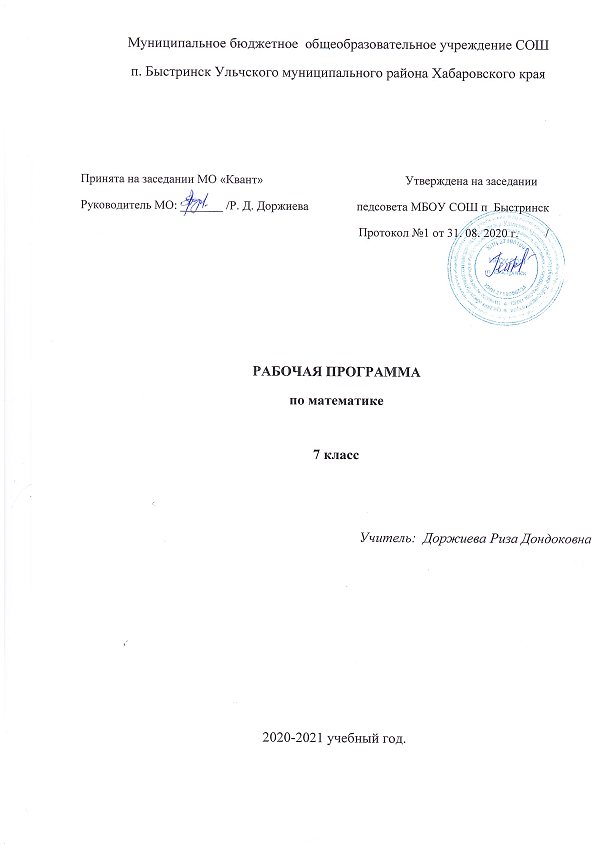 